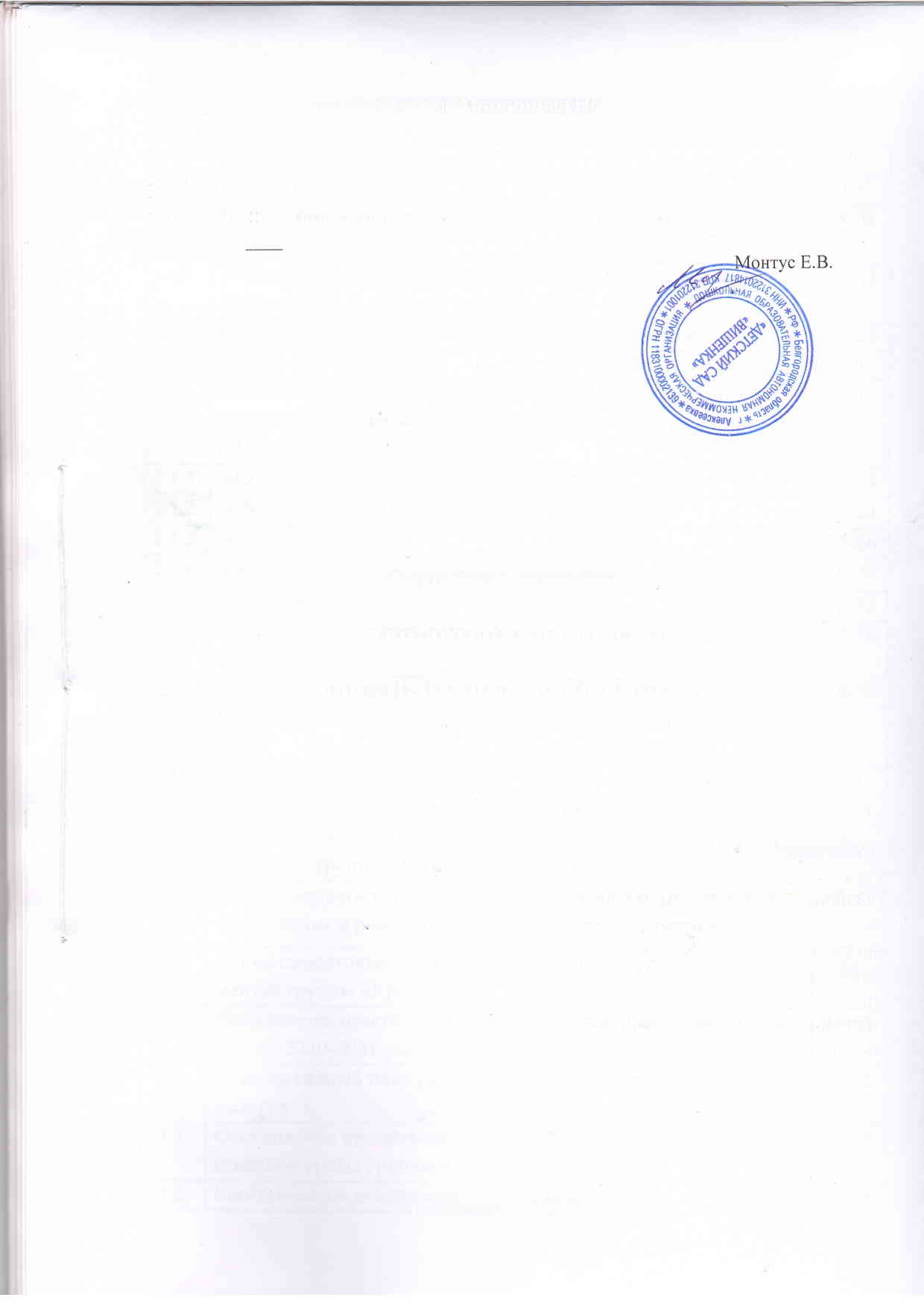 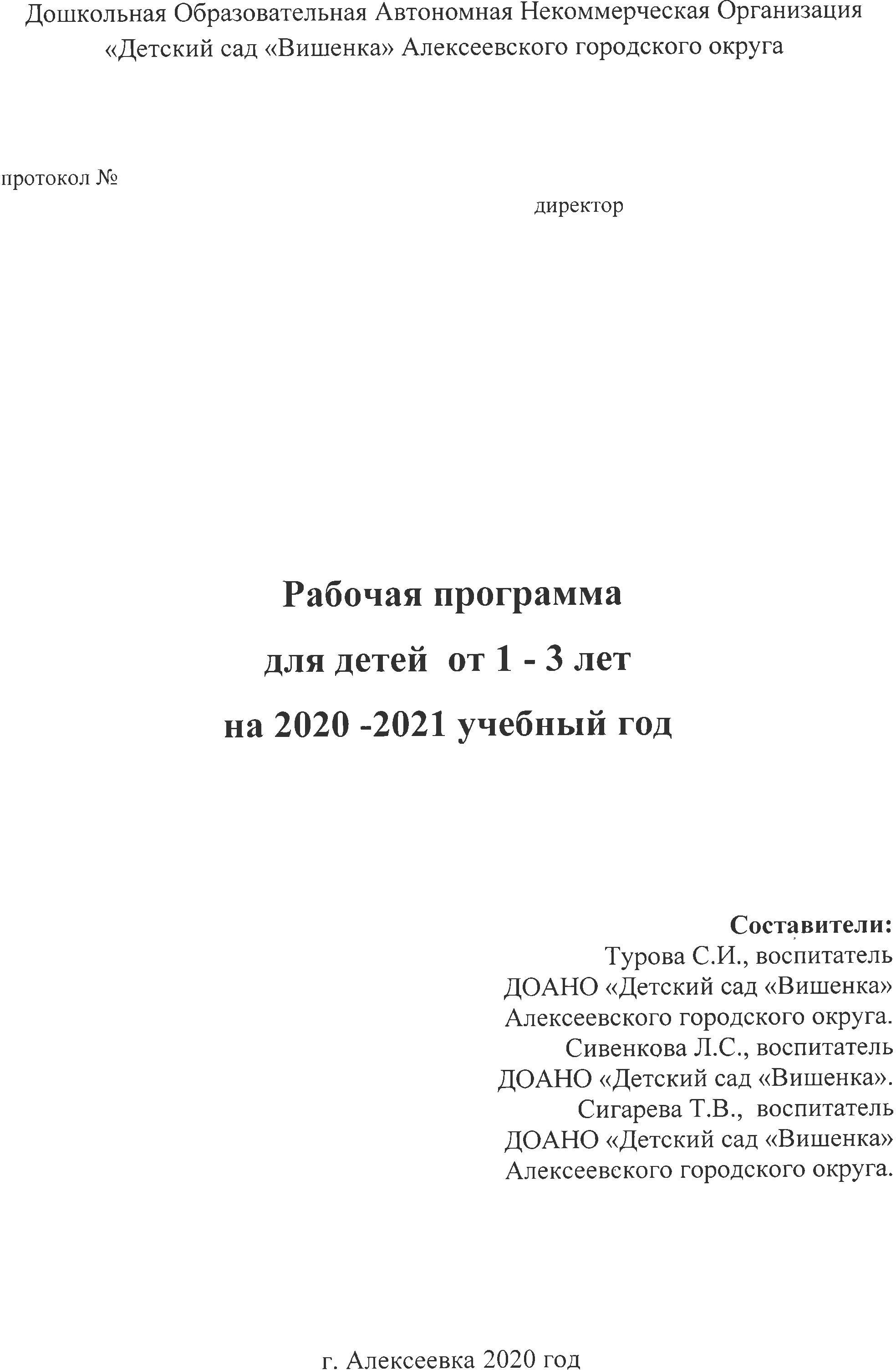 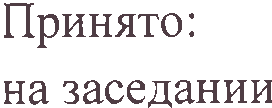 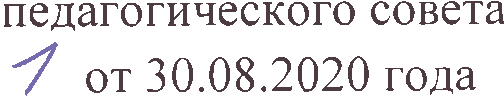 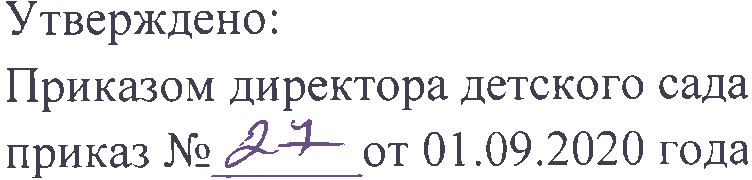 СОДЕРЖАНИЕЦелевой раздел1.1. Пояснительная запискаРабочая программа определяет содержание и организацию
образовательной деятельности на уровне дошкольного образования,
сформирована как программа психолого-педагогической поддержки,
позитивной социализации и индивидуализации, развития личности детей
раннего дошкольного возраста и определяет комплекс основных
характеристик дошкольного образования (объём, содержание и планируемые
результаты в виде целевых ориентиров дошкольного образования) в
образовательной деятельности Учреждения.Настоящая рабочая программа разработана, утверждена в структуре
Основной образовательной программы дошкольного образования ДОАНО «Детский сад «Вишенка» Алексеевского городского округа. Рабочая программа рассчитана на 2020 – 2021 учебный год.Цель: Создание благоприятных условий для полноценного
проживания ребенком дошкольного детства.Достижение поставленной цели предусматривает решение
следующих задач:-Развитие познавательных способностей, которое в раннем возрасте реализуется в предметной деятельности детей.
- Социально-коммуникативное развитие, которое применительно к раннему возрасту, предполагает развитие общения с взрослыми и сверстниками, освоение культурных норм поведения.
- Речевое развитие, которое в раннем возрасте реализуется в общении с взрослым.
- Формирование игровой деятельности детей, обеспечивающее преемственность раннего и дошкольного возраста, и полноценное становление ведущей деятельности дошкольников.
- Художественно-эстетическое развитие, направленное на приобщение детей к изобразительной, театрализованной деятельности, музыкальное
развитие.
- Физическое развитие реализуется в ходе освоения детьми основных видов двигательной активности, формирование навыков здорового образа
жизни.В части, формируемой участниками образовательных отношений, представлены на основании выбора участниками образовательных отношений программы, методы и технологии, направленные на развитие детей 1,5 – 3 лет в образовательных областях, видах деятельности и культурных практиках.Технология личностно-ориентированного взаимодействия педагога с детьми:
Характерные особенности:
- смена педагогического воздействия на педагогическое
взаимодействие; изменение направленности педагогического «вектора» - не
только от взрослого к ребенку, но и от ребенка к взрослому;- основной доминантой является выявление личностных особенностей
каждого ребенка как индивидуального субъекта познания и других видов
деятельности;
- содержание образования не должно представлять собой только лишь
набор социокультурных образцов в виде правил, приемов действия,
поведения, а, включая содержание субъектного опыта ребенка, как опыта его
индивидуальной жизнедеятельности, без чего содержание образования
становится обезличенным, формальным, невостребованным.Характерные черты личностно-ориентированного взаимодействия
педагога с детьми в ДОУ:
- создание педагогом условий для максимального влияния
образовательного процесса на развитие индивидуальности ребенка
(актуализация субъектного опыта детей;
оказание помощи в поиске и обретении своего индивидуального стиля
и темпа деятельности, раскрытии и развитии индивидуальных
познавательных процессов и интересов;
- содействие ребенку в формировании положительной Я-концепции,
развитии творческих способностей, овладении умениями и навыками
самопознания).Интегрированные свойства личности педагога, которые в основном
определяют успешность в личностно-ориентированном взаимодействии:
- Социально-педагогическая ориентация - осознание педагогом
необходимости отстаивания интересов, прав и свобод ребенка на всех
уровнях педагогической деятельности.
- Рефлексивные способности, которые помогут педагог остановиться,
оглянуться, осмыслить то, что он делает: «Не навредить!»
- Методологическая культура - система знаний и способов
деятельности, позволяющих грамотно, осознанно выстраивать свою
деятельность в условиях выбора образовательных альтернатив; одним из
важных элементов этой культуры является умение педагога мотивировать
деятельность своих воспитанников.Составляющие педагогической технологии:
- Построение субъект-субъектного взаимодействия педагога с детьми,
которое требует от педагога высокого профессионального мастерства,
развитой педагогической рефлексий способности конструировать
педагогический процесс на основе педагогической диагностики.
- Построение педагогического процесса на основе педагогической
диагностики, которая представляет собой набор специально разработанных
информативных методик и тестовых заданий, позволяющих воспитателю в
повседневной жизни детского сада диагностировать реальный уровень
развития ребенка, находить пути помощи ребенку в его развитии (задания
направлены на выявление успешности освоения содержания различных
разделов программы, на определение уровня владения ребенком позиции
субъекта, на возможность отслеживания основных параметров
эмоционального благополучия ребенка в группе сверстников, на выявление успешности формирования отдельных сторон социальной компетентности
(экологическая воспитанность, ориентировка в предметном мире и др).
- Осуществление индивидуально-дифференцированного подхода, при
котором воспитатель дифференцирует группу на типологические подгруппы,
объединяющие детей с общей социальной ситуацией развития, и
конструирует педагогическое воздействие в подгруппах путем создания
дозированных по содержанию, объему, сложности, физическим,
эмоциональным и психическим нагрузкам заданий и образовательных
ситуаций (цель индивидуально- дифференцированного подхода - помочь
ребенку максимально реализовать свой личностный потенциал, освоить
доступный возрасту социальный опыт; в старших группах конструирование
педагогического процесса требует дифференциации его содержания в
зависимости от половых интересов и склонностей детей).
- Творческое конструирование воспитателем разнообразных
образовательных ситуаций (игровых, практических, театрализованных и т.д.),
позволяющих воспитывать гуманное отношение к живому, развивать
любознательность, познавательные, сенсорные, речевые, творческие
способности. Наполнение повседневной жизни группы интересными делами,
проблемами, идеями, включение каждого ребенка в содержательную
деятельность, способствующую реализации детских интересов и жизненной
активности.
- Нахождение способа педагогического воздействия для того, чтобы
поставить ребенка в позицию активного субъект детской деятельности
(использование игровых ситуаций, требующих оказание помощи любому
персонажу, использование дидактических игр, моделирования,
использование в старшем дошкольном возрасте занятий по интересам,
которые не являются обязательными, а предполагают объединение взрослых
и детей на основе свободного детского выбора, строятся по законам
творческой деятельности, сотрудничества, сотворчества).
- Создание комфортных условий, исключающих «дидактический
синдром», заорганизованность, излишнюю регламентацию, при этом важны
атмосфера доверия, сотрудничества, сопереживания, гуманистическая
система взаимодействия взрослых и детей во взаимоувлекательной
деятельности (этим обусловлен отказ от традиционных занятий по образцу,
ориентированных на репродуктивную детскую деятельность, формирование
навыков).
- Предоставление ребенку свободы выбора, приобретение
индивидуального стиля деятельности (для этого используются методика
обобщенных способов создания поделок из разных материалов, а также
опорные схемы, модели, пооперационные карты, простейшие чертежи, детям
предоставляется широкий выбор материалов, инструментов).
- Сотрудничество педагогического коллектива детского сада с
родителями (выделяются три ступени взаимодействия: создание общей
установки на совместное решение задач воспитания; разработка общей
стратегии сотрудничества; реализация единого согласованного индивидуального подхода к ребенку с целью максимального развития его
личностного потенциала.- Организация материальной развивающей среды, состоящей из ряда
центров (сенсорный центр, центр математики, центр сюжетной игры, центр
строительства, центр искусства и др.), которая способствовала бы
организации содержательной деятельности детей и соответствовала бы ряду
показателей, по которым воспитатель может оценить качество созданной в
группе развивающей предметно-игровой среды и степень ее влияния на детей
(включенность всех детей в активную самостоятельную деятельность; низкий
уровень шума в группе; низкая конфликтность между детьми; выраженная
продуктивность самостоятельной деятельности детей; положительный
эмоциональный настрой детей, их жизнерадостность, открытость).
- Интеграция образовательного содержания программы.Игровые технологии.Строятся как целостное образование, охватывающее определенную
часть образовательного процесса и объединенное общим содержанием,
сюжетом, персонажем. Игровая технология включает достаточно обширную
группу методов и приемов организации педагогического процесса в форме
различных педагогических игр.В отличие от игр вообще, педагогическая игра обладает
существенными признаками - четко поставленной целью обучения и
соответствующим ей педагогическим результатом, которые могут быть
обоснованы, выделены в явном виде и характеризуются учебно-познавательной направленностью.В нее включены последовательно:
- игры и упражнения, формирующие умение выделять основные,
характерные признаки предметов, сравнивать, сопоставлять их;
- группы игр на обобщение предметов по определенным признакам;
- группы игр, в процессе которых у дошкольников развивается умение
отличать реальные явления от нереальных;
- группы игр, воспитывающих умение владеть собой, быстроту реакции
на слово, фонематический слух, смекалку и др.Компонентами игровых технологий, используемых в практической
деятельности с детьми, являются: игровой сюжет, игровые и проблемные
ситуации, игры-путешествия, дидактические игры, игрыэкспериментирования, игры на развитие психических процессов, игрыфантазии, игры-придумки.Алгоритм деятельности педагога:
I этап - Организационный момент, где используются разнообразные
методические приемы, с целью настроить детей на совместную работу.
II этап - Проблема практики. Её назначение расширить представление
детей, о чем- либо.
III этап - Решение проблемы. Непосредственно образовательная
деятельность. Здесь дети учатся устанавливать контакты и действовать в
различных ситуациях через основные виды детской деятельности. IV этап - Рефлексия. Подведение итогов.Важной особенностью игровых технологий, которые воспитатель
использует в своей работе, является то, что выше названные компоненты
проникают во все виды деятельности детей: таких как игровая, включая
сюжетно-ролевую игру, коммуникативная (общение и взаимодействие со
взрослыми и сверстниками), восприятие художественной литературы,
познавательно-исследовательская, конструирование из разного материала,
изобразительная, музыкальная, двигательная.Здоровьесберегающие технологии.Здоровьесберегающие технологии - это один из видов современных
инновационных технологий, которые направлены на сохранение и
улучшение здоровья всех участников образовательного процесса в ДОУ.
Использование таких технологий имеет двустороннюю направленность:- формирование у дошкольников основ валеологической культуры, т.е.
научить их самостоятельно заботиться о своем здоровье;
- организация образовательного процесса в детском садике без
негативного влияния на здоровье детей.
Использование таких технологий решает целый ряд задач:
- закладывание фундамента хорошего физического здоровья;
- повышение уровня психического и социального здоровья
воспитанников;
- проведение профилактической оздоровительной работы;
- ознакомление дошкольников с принципами ведения здорового образа
жизни;
- мотивация детей на здоровый образ жизни;
- формирование полезных привычек;
- формирование валеологических навыков;
- формирование осознанной потребности в регулярных занятиях
физкультурой;
- воспитание ценностного отношения к своему здоровью.Для обеспечения комплексного подхода к охране и улучшению
здоровья воспитанников, требуемого по ФГОС, в детском саду используются
различные виды современных здоровьесберегающих технологий:- медико-профилактические (проведение медосмотров, контроль
состояния здоровья детей, противоэпидемиологическая работа, организация
специализированных коррекционных групп, профилактика многих
заболеваний, санитарно-гигиеническая работа, контроль качества
организации питания и т.д.);
- физкультурно-оздоровительные (проведение подвижных игр,
спортивные мероприятия, валеологические занятия, процедуры закаливания,
организация прогулок и т.д.)
- валеологическое образование родителей (мотивация родителей к
ведению здорового образа жизни, обучение родителей способам
взаимодействия с детьми по формированию у них валеологической
культуры); - валеологическое просвещение педагогов (ознакомление воспитателей
с инновационными здоровьесберегающими технологиями и способами их
внедрения, мотивация к здоровому образу жизни, расширение знаний о
возрастных и психологических особенностях дошкольников);
- здоровьесберегающее образование детей (формирование
валеологических знаний и навыков).
Только реализуя все указанные виды здоровьесберегающих технологий
можно достигнуть тесного взаимодействия основных факторов, влияющих на
здоровье дошкольников.
Информационно-коммуникационные технологии.В образовательной деятельности дошкольного учреждения во всех
возрастных группах используются информационно-коммуникационные
технологии. Использование мультимедийных презентаций, видеороликов,
видеофильмов дают возможность педагогу визуализировать объясняемый
материал.
- образовательная деятельность должна быть четко организована и
включать многократное переключение внимания детей на другой вид
деятельности;
- в образовательной деятельности не рекомендуется использовать
презентации и видеоматериалы, пропагандирующие применение физической
силы к персонажам, программный продукт, с одной стороны, должен
критически реагировать на неправильные действия ребенка, а с другой -
реакция не должна быть очень острой;
- перед образовательной деятельностью проводится предварительная
подготовка - социально-ориентированная мотивация действий ребенка.
1.2. Возрастные и индивидуальные особенности контингента детейМладенчество и ранний возраст. Период раннего детства имеет ряд
качественных физиологических и психических особенностей, которые
требуют создания специальных условий для развития детей этого возраста.
Помимо того что период раннего детства — один из самых
насыщенных в познавательном аспекте из всех возрастных периодов, в
настоящее время наблюдается заметная акселерация развития, которая
отражается на результатах развития детей раннего возраста. Многие дети
имеют более высокие показатели уже к моменту рождения, раньше
начинаются процессы прорезывания зубов, хождения, говорения.Опережающим отмечается и социальное развитие, значительно раньше
отмечается кризис трех лет.Повышенная ранимость организма ребенка, недостаточная
морфологическая и функциональная зрелость органов и систем (быстрый
темп развития осуществляется на весьма неблагоприятном фоне — при
незрелости психофизиологических функций организма, а это повышаетранимость). Малыши в большей степени подвержены заболеваниям из-занесовершенства деятельности внутренних органов, высокого уровня
утомляемости, им трудно переключиться с одной деятельности на другую,
соответственно, доминантой становится процесс возбуждения и как
следствие - неустойчивое эмоциональное состояние.
Взаимосвязь физического и психического развития — это общая
закономерность, присущая любому возрасту, но в раннем детстве она
проявляется особенно ярко, потому что в этот период происходит
становление всех функций организма.Именно в раннем детстве учеными отмечается наиболее прочная связь
и зависимость умственного и социального развития от физического
состояния и настроения ребенка (например: ухудшение здоровья отражается
на отношении к окружающему; снижается восприимчивость, притупляется
ориентировочная реакция, дети теряют приобретенные умения: речевые,
двигательные, социальные). Яркая специфика психофизиологических и
индивидуальных различий (особенно в раннем возрасте важно учитывать
индивидуальные, психофизиологические различия — уровень активности,
регулярность биоритмов, степень комфортности при адаптации любого
вида; настроение, интенсивность реакций, порог чувствительности,
отвлекаемость, упорство и внимание).Этому возрасту свойственно удовлетворение ребенком естественных
психофизиологических потребностей:—сенсомоторной потребности;
— потребности в эмоциональном контакте;
— потребности во взаимодействии и общении со взрослыми
(контактное общение в 2—3 месяца; познавательное общение в 3—10
месяцев; вербально- невербальное общение в 10 месяцев—1,5 года; игровое
и деловое общение в 1,5—3 года).
Специфичностью проявления нервных процессов у ребенка являются:
— легкость выработки условных рефлексов, но при этом же —
сложность их изменения;
— повышенная эмоциональная возбудимость;
— сложность переключения процессов возбуждения и торможения;
— повышенная эмоциональная утомляемость.Развитие детей раннего возраста имеет свою неповторимую
специфику, что выражается в тесной взаимосвязи физиологических и
психологических компонентов.На третьем году жизни ребенок вырастает в среднем на 7—8 см,
прибавка в весе составляет 2—2,5 кг. Дети активно овладевают
разнообразными движениями. Растущие двигательные возможности
позволяют детям более активно знакомиться с окружающим миром,
познавать свойства и качества предметов, осваивать новые способы
действий, но при этом малыши еще не способны постоянно контролировать
свои движения. Поэтому воспитателю необходимо проявлять повышенное
внимание к действиям детей, оберегать их от неосторожных движений, приучать к безопасному поведению в среде сверстников.
Организм младших дошкольников недостаточно окреп. Дети легко
подвергаются инфекциям. Особенно часто страдают их верхние
дыхательные пути, так как объем легких ребенка пока небольшой и малыш
вынужден делать частые вдохи и выдохи. Эти особенности детей
воспитателю надо постоянно иметь в виду: следить за чистотой воздуха в
помещении, за правильным дыханием детей (через нос, а не ртом) на
прогулке, во время ходьбы и подвижных игр.В младшем возрасте интенсивно развиваются структуры и функции
головного мозга ребенка, что расширяет его возможности в познании
окружающего мира. Для детей этого возраста характерно нагляднодейственное и наглядно- образное мышление. Дети «мыслят руками»: не
столько размышляют, сколько непосредственно действуют. Чем более
разнообразно использует ребенок способы чувственного познания, тем
полнее его восприятие, тоньше ощущения, ярче эмоции, а значит, тем
отчетливее становятся его представления о мире и успешнее деятельность.
На третьем году жизни заметно возрастает речевая активность детей,
они начинают проявлять живой интерес к слову. Это обнаруживается в
детских высказываниях и вопросах, а также в игре словами. Малыши
изменяют слова, придумывают новые, которых нет в речи взрослых; идет
быстрое освоение грамматических форм.Под влиянием общения со взрослыми, речевых игр и упражнений к
трем годам ребенок начинает успешно использовать простые и
распространенные предложения, воспроизводить небольшие стишки и
потешки, отвечать на вопросы. Своевременное развитие речи имеет
огромное значение для умственного и социального развития дошкольников.
Общение детей с воспитателем постоянно обогащается и развивается.
Это и эмоциональное общение (обмен положительными эмоциями), и
деловое, сопровождающее совместную деятельность взрослого и ребенка, а
кроме того, познавательное общение. Дети могут спокойно, не мешая друг
другу, играть рядом, объединяться в игре с общей игрушкой, развивать
несложный игровой сюжет из нескольких взаимосвязанных по смыслу
эпизодов, выполнять вместе простые поручения.
1.3. Планируемые результаты
Раннее детство. К трем годам:- ребенок интересуется окружающими предметами и активно действует с
ними; эмоционально вовлечен в действия с игрушками и другими
предметами, стремится проявлять настойчивость в достижении результата
своих действий;
- использует специфические, культурно фиксированные предметные
действия, знает назначение бытовых предметов (ложки, расчески,
карандаша и пр.) и умеет пользоваться ими. Владеет простейшими
навыками самообслуживания; стремится проявлять самостоятельность в
бытовом и игровом поведении;
- владеет активной и пассивной речью, включенной в общение; может
обращаться с вопросами и просьбами, понимает речь взрослых; знает
названия окружающих предметов и игрушек;
- стремится к общению со взрослыми и активно подражает им в движениях и
действиях; появляются игры, в которых ребенок воспроизводит действия
взрослого;
- проявляет интерес к сверстникам; наблюдает за их действиями и
подражает им;
- обладает интересом к стихам, песням и сказкам, рассматриванию
картинки, стремится двигаться под музыку; проявляет эмоциональный
отклик на различные произведения культуры и искусства;
- у ребенка развита крупная моторика, он стремится осваивать различные
виды движения (бег, лазание, перешагивание и пр.)Планируемые результаты освоения программы выражаются в Целевых
ориентирах образования в раннем возрасте. Целевые ориентиры включают
следующие социально-нормативные возрастные характеристики возможных
достижений ребенка:
- Ребенок интересуется окружающими предметами и активно действует
с ними; эмоционально вовлечен в действия с игрушками и другими
предметами, стремится проявлять настойчивость в достижении результата
своих действий;
- Использует специфические, культурно фиксированные предметные
действия, знает назначение бытовых предметов (ложки, расчески, карандаша
и пр.) и умеет пользоваться ими. Владеет простейшими навыками
самообслуживания; стремится проявлять самостоятельность в бытовом и
игровом поведении;
- Владеет активной речью, включенной в общение; может обращаться с
вопросами и просьбами, понимает речь взрослых; знает названия
окружающих предметов и игрушек;
- Стремится к общению со взрослыми и активно подражает им в
движениях и действиях; появляются игры, в которых ребенок воспроизводит
действия взрослого;
проявляет интерес к сверстникам; наблюдает за их действиями и
подражает им;
- Проявляет интерес к стихам, песням и сказкам, рассматриванию
картинки, стремится двигаться под музыку; эмоционально откликается на
различные произведения культуры и искусства; - У ребенка развита крупная моторика, он стремится осваивать
различные виды движения (бег, лазанье, перешагивание и пр.).
1.4. Особенности проведения педагогического мониторинга.Согласно ФГОС ДО (раздел III п. 3.2.3.) При реализации
образовательной программы дошкольного образования в ДОУ может
проводиться оценка индивидуального развития детей в рамках
педагогической диагностики (мониторинга) (оценки индивидуального
развития детей дошкольного возраста, связанной с оценкой эффективности
педагогических действий и лежащей в основе их дальнейшего планирования).Такая оценка может быть связана с освоением воспитанниками основнойобразовательной программы дошкольного образования в связи с тем,чтосодержание программы должно обеспечивать развитие личности,
мотивации и способностей детей в разных видах деятельности и
охватывать определенные направления развития и образования
(образовательные области).В ДОУ при реализации основной образовательной
программы дошкольного образования проводится оценка индивидуального
развития детей. Такая оценка осуществляется педагогами в рамках
педагогической диагностики, связанной с оценкой эффективности
педагогических действий и лежащей в основе их дальнейшего планирования
и совершенствования образовательной деятельности, для решения задач
индивидуализации образования.Педагогическая диагностика проводится (2 раза в год) в ходе
наблюдений педагога за детьми в свободной деятельности, в процессе
непосредственно образовательной деятельности и во время режимных
моментов.Для проведения педагогической диагностики используется пособие
Верещагиной Н.Д. «Диагностика педагогического процесса в средней группе
(с 4 до 5 лет) дошкольной образовательной организации).Критерии диагностики образовательного процесса.
Оценка уровня овладения ребенком необходимыми навыками и умениями по образовательным областям:1 балл — ребенок не может выполнить все предложенные задания, помощь взрослого не принимает;2 балла — ребенок с помощью взрослого выполняет некоторые предложенные задания;3 балла — ребенок выполняет все предложенные задания с частичной помощью взрослого;4 балла — ребенок выполняет самостоятельно и с частичной помощью взрослого все предложенные задания;5 баллов — ребенок выполняет все предложенные задания самостоятельно.Таблицы мониторинга заполняются дважды в год (трижды в группе
раннего и младшего возраста) — в начале и конце учебного года (лучше
использовать ручки разных цветов), для проведения сравнительной
диагностики. Технология работы с таблицами проста и включает два этапа.Этап 1. Напротив фамилии и имени каждого ребенка проставляются
баллы в каждой ячейке указанного параметра, по которым затем считается
итоговый показатель по каждому ребенку (среднее значение можно
получить, если все баллы сложить (по строке) и разделить на количество
детей по списку, округлять до десятых долей). Этот показатель необходим
для написания характеристики на конкретного ребенка и проведения
индивидуального учета промежуточных результатов освоения
общеобразовательной программы.Этап 2. Когда все дети прошли диагностику, подсчитывается итоговый
показатель по группе (среднее значение можно получить, если все баллы
сложить (по столбцу) и разделить на количество детей по списку, округлять
до десятых долей). Этот показатель необходим для описания общегрупповых
тенденций, а также для ведения учета общегрупповых промежуточных
результатов освоения общеобразовательной программы.Двухступенчатая система мониторинга позволяет оперативно выделять
детей с проблемами в развитии, а также определять трудности реализации
программного содержания в каждой конкретной группе, т. е. оперативно
осуществлять психолого-методическую поддержку педагогов.
Нормативными вариантами развития можно считать средние значения
по каждому ребенку или общегрупповому параметру развития больше 3,8.
Эти же параметры в интервале средних значений от 2,3 до 3,7 можно
считать показателями проблем в развитии ребенка социального и/или
органического генеза.Средние значения менее 2,2 будут свидетельствовать о выраженном
несоответствии развития ребенка возрасту.
Чтобы определить уровень образовательного процесса, приводим
интервалы:Для того чтобы узнать общий уровень одной образовательной области
в %, необходимо Итоговый показатель по каждому ребенку (ср. значение)
умножить на 100 и разделить на 5 (это самый высокий балл).
Наличие математической обработки результатов мониторинга уровней
овладения детьми необходимыми навыками и умениями по образовательным
областям обусловлено квалификационными требованиями к современному
педагогу и необходимостью учета промежуточных результатов освоения
каждым ребенком общеобразовательной программы дошкольного
образования.
Игра как особое пространство развития ребенка третьего года
жизниК двум годам ребенок уже способен отображать в игре простейшие
действия с предметами, подражая действиям взрослого (кормит и укладывает
спать куклу, прокатывает машинки и др.). Ребенок передает несложный
сюжет из нескольких игровых действий. Дети становятся способными
действовать с предметами-заместителями, появляются действия и без
предмета, в которых сохраняется «рисунок» действия.Основная черта игровой деятельности детей третьего года жизни —
стремление многократно повторять одни и те же действия, например,
кормить куклу или катать ее в коляске. Постепенно игровые ситуации
насыщаются речевыми элементами, сюжетными диалогами и пояснениями.
На третьем году жизни начинают формироваться предпосылки режиссерской
игры, деятельности, в которой ребенок «как режиссер» управляет игрушками,озвучивает их, не принимая на себя ролей. В режиссерской игре происходитформирование игрового отношения детей к предметам (одушевлениепредмета, придание ему неспецифических значений).Задачи развития игровой деятельности детей:1. Развивать игровой опыт каждого ребенка.
2. Способствовать отражению в игре представлений об
окружающей действительности.
3. Поддерживать первые творческие проявления детей.
4. Воспитывать стремление к игровому общению со сверстниками.
Сюжетно-отобразительные и сюжетно-ролевые игры.Отображение в сюжетно-ролевой игре бытовых действий, взрослых,
семейных отношений, передача рисунка роли: как доктор слушать больного иделать укол, как шофер крутить руль, как парикмахер подстригать волосы,
как кассир выдавать чек и пр. В совместной игре со взрослымвоспроизведение действий, характерных для персонажа, проявление добрых
чувств по отношению к игрушкам (приласкать зайчика, накормить куклу).Установление связи игровых действий с образом взрослого (как мама,
как папа), с образом животного (как зайчик, как петушок). Подбор
необходимых для развития сюжета игрушек и предметов, замещение
недостающих игрушек или предметов другими.Отражение в игровом сюжете эпизодов знакомых стихотворений,
сказок или мультфильмов. К концу третьего года жизни выстраивает цепочки
из 2—3-х игровых действий, установление связи между действиями в
игровом сюжете (сначала.., потом...).Наблюдение за игровыми действиями других детей, спокойные игры
рядом с другими детьми. Во втором полугодии — кратковременное игровое
взаимодействие со сверстниками.Передача в движении образов зверей, птиц в играх-имитациях, участие
в играх-имитациях, сопровождаемых текстом («Котик и козлик», «Я люблю
свою лошадку» и др.). В сюжетных играх - использование построек (строим
диванчик, кроватку для куклы и укладываем куклу спать).Режиссерские игрыСодержанием элементарных режиссерских игр становятся
непосредственные впечатления от окружающей действительности (по улице
едут машины и идут люди; мама укладывает дочку спать и накрывает
одеяломи пр.).Разыгрывание сюжетов многократно повторяемых сказок и потешек.
Сюжетная и предметная игры тесно переплетаются: ребенок
действует с шариками, бусинами как с предметами, закутывает их в платочек
качает, возит; шарики становятся птенчиками в гнездышке и опять
превращаются в шарики. По побуждению воспитателя сопровождение
режиссерской игры игровыми репликами персонажей: «Ау, мама! Где моя
мама?»; «Я спрятался, меня не видно!», сопровождение речью движений
игрушек. Обыгрывание построек в режиссерской игре: поездка на
транспорте; катание с горки («Крепче, куколка, держись, покатилась с горки
вниз»); постройка из песка будки для собачки; прогулка игрушек по
песочным дорожкам.Дидактические игрыИгры с дидактическими игрушками — матрешками, башенками
предмета- ми. Настольные игры с картинками, мозаика, кубики и пр.
Ребенок учится принимать игровую задачу: разбирать и собирать
игрушки в правильной последовательности (пирамидки, башенки, матрешки)
называть цвет, форму, размер.Сравнение двух предметов, составление пар. Действия в соответствии с
игр вой задачей (положить красный шарик в красную коробочку; большому
мишке дать большую чашку, маленькому — маленькую). Развитие умения
разговаривать с воспитателем по ходу игры: о названии предмета, о его
цвете, размере.Результаты развития игровой деятельности
Достижения ребенка (Что нас радует):- Ребенок выстраивает сюжет из нескольких связанных по смыслу действий.
- Принимает (иногда называет) свою игровую роль, выполняет игровые
действия в соответствии с ролью.
- Игровые действия разнообразны.
- Ребенок принимает предложения к использованию в игре предметов
заместителей, пользуется ими в самостоятельных играх.
- Охотно общается с воспитателем и с детьми, вступает в игровое
взаимодействие.Вызывает озабоченность и требует совместных усилий педагогов и
родителей- Ребенок отражает в игре хорошо знакомые, не всегда связанные по смыслу
действия.
- Игровую роль не принимает («роль в действии»).
- Игровые действия воспитателя в самостоятельной игре воспроизводит
частично. - Игровые действия однообразны.
- Предметами-заместителями пользуется только по предложению
воспитателя.
- Редко включается в игру со сверстником, испытывает трудности в
согласовании игровых действий. Содержательный раздел2.1. Описание образовательной деятельности в соответствии с
направлениями развития ребенка, представленными в пяти
образовательных областях, в соответствии с возрастом 1,5 до 2-х лет; с 2-х до 3-х лет 
2.1.1. Образовательная область
«Социально-коммуникативное развитие»Второй год жизни. 1-я группа раннего возрастаЗадачи образовательной деятельности1.Способствовать формированию естественных видов движений
(ходьба, ползание, лазание, попытки бега и подпрыгивания вверх и пр.).
2.Обогащать двигательный опыт выполнением игровых действий
с предметами и игрушками, разными по форме, величине, цвету,
назначению.
3.Формировать умение ходить и бегать, не наталкиваясь друг на
друга.
4.Развивать сенсомоторную активность, крупную и тонкую
моторику, двигательную координацию.
5. Формировать элементарные культурно-гигиенические навыки. 6. Содержание образовательной деятельностиДвижения малышей развиваются и совершенствуются на протяжении
всего времени пребывания ребенка в детском саду: на утренней гимнастике,
занятиях по физической культуре, на прогулке, в подвижных играх,
самостоятельной двигательной деятельности.При объяснении двигательных заданий воспитатель показывает,
поясняет, образно рассказывает, помогает и страхует, подбадривает, хвалит,
поддерживает у детей чувство удовольствия и уверенности в себе.
Поощряются доброжелательность и дружелюбие в общении со
сверстниками и взрослыми.Общеразвивающие упражнения заключаются в движениях головы, рук,
ног, а также движения туловища из положения тела стоя, сидя, лежа на спине,
переворачивание со спины на бок, живот и обратно.
Выполнение общеразвивающих упражнений с мелкими предметами
(погремушками, колечками, платочками), рядом с предметами (стул,
скамейка) и на них.Выполнение определенных упражнений в основных движениях —
ходьба парами, по кругу, в заданном направлении; «стайкой» за
воспитателем; огибая предметы; приставными шагами вперед.
Бег за воспитателем и от него; в разных направлениях. Прыжки на
двух ногах на месте с легким продвижением вперед; подпрыгивание до
предмета, находящегося выше поднятых рук ребенка. Активное ползание,
лазание: проползание; подползание; перелезание.Катание, бросание, ловля: скатывание мячей с горки; катание мячей,
шаров в паре с воспитателем. Основные движения и другие действия в
игровых ситуациях возможно организовывать в подвижных играх, игровых
упражнениях, преимущественно связанные с ходьбой и бегомКультурно-гигиенические навыки. Формирование культурно-гигиенических навыков начинается с полутора лет. В этом возрасте дети
становятся более самостоятельными в мытье рук; умывании; полоскании
рта; раздевании; пользовании горшком.Результаты образовательной деятельности
Достижения ребенка (Что нас радует)- Ребенок владеет основными движениями (ходьба в разных
направлениях, с перешагиванием через предметы (высотой 10 см), в
различном темпе, бег в разных направлениях и к цели, непрерывный в
течение 30—40 с; прыжки на месте и с продвижением вперед).
- Воспроизводит простые движения по показу взрослого.
- Охотно выполняет движения имитационного характера, участвует в
несложных сюжетных подвижных играх, организованных взрослым.
- Получает удовольствие от процесса выполнения движений.
Вызывает озабоченность и требует совместных усилий педагогов и
родителей
Третий год жизни. 2-я группа раннего возрастаЗадачи образовательной деятельности1. Способствовать благоприятной адаптации детей к детскому саду,
поддерживать эмоционально-положительное состояние детей.
2. Развивать игровой опыт каждого ребенка, помогая детям отражать в
игре представления об окружающей действительности.
3. Поддерживать доброжелательные взаимоотношения детей, развивать
эмоциональную отзывчивость, привлекать к конкретным действиям
помощи, заботы, участия (пожалеть, помочь, ласково обратиться).
4. Формировать элементарные представления о людях (взрослые, дети),
об их внешнем виде, действиях, одежде, о некоторых ярко выраженных
эмоциональных состояниях (радость, веселье, слезы), о семье и детском
саде.
5. Способствовать становлению первичных представлений ребенка о
себе, о своем возрасте, поле, о родителях и членах семьи. Развивать
самостоятельность, уверенность, ориентацию на одобряемое взрослым
поведение.
Содержание образовательной деятельностиЛюди (взрослые и дети). Узнавание имен мальчиков и девочек в
группе. Определение детьми особенностей внешнего вида мальчиков и
девочек, их одежды, прически, предпочитаемые игрушки. Отличие взрослых
и детей в жизни и на картинках. Показ и называние основных частей тела и
лица человека, его действия. Различение и называние действий взрослых.Определение ярко выраженных эмоциональных состояний, которые
воспитатель называет словом и подчеркнуто демонстрирует мимикой,
жестами, интонацией голоса. Повторение за воспитателем слов,
обозначающих эмоциональное состояние, узнавание на картинках.Семья. Рассматривание картинок, изображающих семью — детей и
родителей. Узнавание членов семьи, называние их, понимание заботы родителей о детях.Детский сад. Узнавание своей группы, воспитателей. Ориентировки
в помещении группы. Понимание правил «можно», «нельзя». По показу и
напоминанию взрослого здороваются, прощаются, говорят «спасибо»,
«пожалуйста». Проявление внимание к словам и указаниям воспитателя,
действуют по его примеру и показу. Участие вместе с воспитателем и
детьми в общих подвижных, музыкальных, сюжетных и хороводных играх.Труд. Представление о простых предметах своей одежды (названия),
назначении их, способах надевания (колготок, маечек, футболок, штанишек).
Наблюдение за процессами труда взрослых по обслуживанию детей,
что расширяет их кругозор. Называние определенных действий, которые
взрослый помогает ребенку выстроить в определенной последовательности.
Результаты образовательной деятельностиДостижения ребенка (Что нас радует)
- Ребенок положительно настроен, охотно посещает детский сад,
относится с доверием к воспитателям, общается, участвует в совместных
действиях с воспитателем, переносит показанные игровые действия в
самостоятельные игры.
- Эмоционально откликается на игру, предложенную взрослым,
подражает его действиям, принимает игровую задачу.
- Дружелюбен, доброжелателен к сверстникам, с интересом участвует в
общих играх и делах совместно с воспитателем и детьми.
- Строит сюжет из нескольких связанных по смыслу действий,
принимает (иногда называет) свою игровую роль, выполняет игровые
действия в соответствии с ролью.
- Охотно общается с воспитателем и с детьми, вступает в игровое
взаимодействие.
- Малыш активен в выполнении действий самообслуживания,
стремится к оказанию помощи другим детям.Вызывает озабоченность и требует совместных усилий педагогов и
родителей
- Ребенок проявляет недоверие к окружающим, избегает общения, речь
развита слабо.
- Игровые действия с игрушкой кратковременны, ребенок быстро
теряет интерес к своей игре, отнимает игрушки у детей, занятых игрой.
- Общее эмоциональное состояние ребенка неустойчиво: спокойное
состояние чередуется с плаксивостью, отдельными негативными
проявлениями по отношению к сверстникам или взрослым.
- Игровые действия воспитателя в самостоятельной игре ребенок
воспроизводит частично; игровые действия однообразны; предметами- заместителями пользуется только по предложению воспитателя.
- Выполняет некоторые действия самообслуживания, но только
совместно или по предложению взрослого.
- Наблюдение за взрослыми сверстниками не вызывает у ребенка
интереса.Образовательная область «Познавательное развитие»Второй год жизни. 1-я группа раннего возрастаЗадачи образовательной деятельности:
От 1 года 6 месяцев до 1 года 9 месяцев
1. Формировать умение собирать предметы, формы из двух частей (как
объемные, так и плоскостные из плотных материалов — фанеры, толстого
картона).
2. Учить выбирать предметы по размеру и соответственно различать их
(большой, маленький), способствовать узнаванию предметов по форме,
цвету, величине как наиболее характерным внешним признакам и
свойствам.
3. Развивать крупную и мелкую моторику рук, побуждая выполнять
более тонкие действия с предметами (мелкие вкладыши, «чудесный
мешочек» с мелкими игрушками разных форм и размеров).
4. Знакомить с предметами, издающими различные звуки
(колокольчики, металлические подвесные палочки, игрушки-пищалки,
музыкальные игрушки).
От 1 года 9 месяцев до 2 лет
1. Совершенствовать умения собирать двух- и трехчастные
дидактические игрушки; подбирать соответствующие детали-вкладыши;
раскладывать предметы по убывающей величине.
2. Учить собирать пирамидку из 2—3-х групп колец контрастных
размеров, а с помощью взрослого собирать пирамидку из 4—5 и более
колец разной величины.
3. Формировать элементарные представления о величине, форме,
цвете; выполнять задания с ориентировкой на два свойства одновременно
— цвет и величину, форму и величину, форму и цвет, используя
дидактические и народные игрушки, бытовые предметы; группировать
однородные предметы по одному из трех признаков.
4. Развивать практическое экспериментирование.
Содержание образовательной деятельности.Продолжается интенсивное ознакомление с окружающим предметным
миром. Обогащение его предметно-практической деятельности: развитие
интереса к предметам, их свойствам, качествам и способам использования.
Появление разнообразных действий с игрушками и предметами быта, а также
простейшими орудиями (молоточками, лопатками, грабельками и др.) и
способов их применения.На эмоционально-чувственной, ориентировочной основе идет познание
физических свойств предметов. Освоение прямых и обратных действий, получение первых представлений о количестве (много, мало) — формированиевосприятия, мышления, памяти.В сенсорике второй год жизни ребенка условно делится на четыре
этапа.От 1 года до 1 года 3 месяцев — проявление разнообразных действий
со сборно-разборными игрушками, дидактическими пособиями. Накопление
впечатлений о внешних свойствах предметов, расширение чувственного
опыта.Овладение самостоятельными действиями с игрушками и предметами,
которые направлены на выполнение разного рода заданий — сравнение
предметов по одному признаку: по контрастной величине, по форме или
цвету. Развитие способности различать внешние признаки предметов и
отождествлять по одному из трех (цвету, форме, величине).От 1 года 3 месяцев до 1 года 6 месяцев — освоение постепенно
усложняющихся действий с предметами и дидактическими игрушками.
Самостоятельное применение усвоенных действий с игрушками и
разнообразным материалом для активизации представлений о сенсорных
эталонах.Дети различают контрастные по величине предметы, осваивая способы
обследования формы предметов — ощупывание, рассматривание, сравнение,
сопоставление и т. д.
Определение детьми связи формы конкретных предметов с ее
обобщенным выражением. Использование определённых меченных слов-названийпомогает развитию и углублению восприятия формы, цвета и величиныпредмета, поскольку активный словарный запас ребенка естественнымобразом отстает от развития непосредственного восприятия предмета(освоение через предэталоны).От 1 года 6 месяцев до 1 года 9 месяцев — продолжение знакомства с
цветом, формой, величиной. Задачи сенсорного развития усложняются.
Ориентирование в величине предметов — раскладывают на две группы
игрушки, ознакомление детей с простейшими приемами для определения
тождества и различия однородных предметов по величине и понимание слов
«такой», «не такой», «большой», «маленький».Осуществление выбора и соотнесение из двух заданных форм; дети
переходят к заданиям на выбор двух форм из четырех разновидностей.От 1 года 9 месяцев до 2 лет — усложнение сенсорного развития и
содержание деятельности с игрушками и дидактическим материалом.
Различение предметов по форме при сборке и раскладывании полых
кубов, цилиндров, конусов, полусфер из 2—3-х деталей. Понимание
ребенком слов, соответствующих промежуточной величине предмета.
Выполнение задания с одновременной ориентировкой на два свойства.Результаты образовательной деятельности
Достижения ребенка (Что нас радует)- Ребенок уверенно вкладывает плоскостные и объемные фигуры в отверстия соответствующих форм (доски Сегена, сортеры). - Группирует предметы по цвету (основные), величине (контрастной), форме (шар, куб, призма, цилиндр). - Умеет расположить предметы в порядке увеличения и уменьшения. - Успешно выполняет конструирование из кубиков и включает их в игру. - Активно экспериментирует с предметами, действуя по-разному (стучит, поворачивает, просовывает в отверстие, катает). Вызывает озабоченность и требует совместных усилий педагогов и родителей - Ребенок не демонстрирует уверенности в группировке предметов по основным признакам. - Затрудняется расположить предметы в порядке увеличения и уменьшения. - Не проявляет активности в разнообразном использовании предметов. Третий год жизни. 2-я группа раннего возраста
Задачи образовательной деятельности
1. Поддерживать интерес и активные действия детей с предметами,
геометрическими телами и фигурами, песком, водой и снегом.
2. Формировать представления о сенсорных свойствах и качествах
предметов окружающего мира, развитии разных видов детского восприятия:
зрительного, слухового, осязательного, вкусового, обонятельного.
3. Формировать обследовательские действия в первоначальном
виде; учить детей выделять цвет, форму, величину как особые признаки
предметов, сопоставлять предметы между собой по этим признакам,
используя один предмет в качестве образца, подбирая пары, группы.
4. Поддерживать положительные переживания детей в процессе
общения с природой: радость, удивление, любопытство при восприятии
природных объектов.
5. Содействовать запоминанию и самостоятельному употреблению
детьми слов — названий свойств (цвет, форма, размер) и результатов
сравнения по свойству (такой же, не такой, разные, похожий, больше,
меньше).
Содержание образовательной деятельностиДети 2—3-х лет осваивают простейшие действия, основанные на
перестановке предметов, изменении способа расположения, количества,
действия переливания, пересыпания. При поддержке взрослого использует
простейшие способы обследования; сравнение предметов по свойству,
определение сходства — различия. Ребенок подбирает пары, группирует по
заданному предмет- но образцу (по цвету, форме, размеру).Дети осваивают простейшие умения в различении предэталонов (это
как мячик; как платочек). Начинают пользоваться эталонами форм (шар, куб,
круг). Различают среди двух-трех большие и маленькие предметы, длинные и
короткие, высокие и низкие при условии резких различий.
Проявление интереса к количественной стороне множеств предметов.
Различение и показ, где один предмет, где много, находят и называют один,
два предмета.Освоение цветов спектра, использование в собственной речи
некоторых слов-названий цвета, часто без соотнесения с данным цветом.
Освоение фигур (круг, квадрат, овал, прямоугольник, треугольник,
звезда, крест), подбор по образцу, «опредмечивание» фигуры. Различение по
величине, сравнивание трех предметов по величине.
В процессе ознакомления с природой малыши узнают объекты и
явления неживой природы, которые доступны ребенку для
непосредственного восприятия.Знакомство с животными и растениями, которых можно встретить в
ближайшем природном окружении, а также в детских книжках на
иллюстрациях. Общие представления о конкретном животном или растении,
отдельных его частях, их характерных признаках, особенностях образа
жизни. Освоение от- дельных признаков конкретных животных и растений
как живых организмов.Получение первичных представлений о себе через взаимодействие с
природой.Результаты образовательной деятельности
Достижения ребенка (Что нас радует)- Ребенок с интересом и удовольствием действует со взрослым и
самостоятельно с предметами, дидактическими игрушками и материалами.
- Успешно выделяет и учитывает цвет, форму, величину, фактуру и другие
признаки предметов и явлений при выполнении ряда практических действий.
- Группирует в соответствии с образцом предметы по цвету, форме,
величине и другим свойствам при выборе из четырех разновидностей.
- Активно использует «опредмеченные» слова-названия для обозначения
формы.
- Начинает пользоваться общепринятыми словами-названиями цвета,
часто еще в отрыве от конкретного предмета (синим он может называть и
желтый, и зеленый предметы).
- Проявляет активность и интересуется животными ближайшего
природного окружения, замечает цветущие растения, явления природы.
- По показу воспитателя обследует объекты природы, использует
разнообразные обследовательские действия.Вызывает озабоченность и требует совместных усилий педагогов и
родителей- Ребенок пассивен в играх с предметами разной формы, размера, не пользуется действиями, показывающими увеличение или уменьшение, сопоставление, сравнение. Выполняет аналогичное только в совместной со взрослым игре. - В основном раскладывает, перекладывает предметы безрезультатно, словами, обозначающими название форм, размеров, чисел, не пользуется.- У ребенка отсутствует интерес к действиям с предметами и дидактическими игрушками как вместе со взрослым, так и самостоятельно. - Малыш не способен найти по образцу такой же предмет, составить группу из предметов по свойству. - У ребенка отсутствует стремление учитывать свойства предметов в продуктивной деятельности. - Малыш не понимает слов, обозначающих основные свойства и результаты сравнения предметов по свойству. - Равнодушен к природным объектам. - У ребенка недостаточно развиты обследовательские умения и поисковые действия. 2.1.3. Образовательная область «Речевое развитие»
Второй год жизни. 1-я группа раннего возрастаЗадачи образовательной деятельности
Развитие умений понимать речь взрослого1. Учить пониманию функций предметов и действий с ними; соотносить
действия со словом, выполнять несложные просьбы.
2. Побуждать отыскивать предметы, игрушки, задавая вопросы «Где?»,
«Куда?».
3. Учить наблюдать за разыгрыванием небольших игровых действий со
знакомыми игрушками, сопровождаемых словом.
4. Учить понимать, что одно и то же действие можно совершать с
разными игрушками, с одной и той же игрушкой — разные действия.
Развитие активной речи
1. Побуждать ребенка включаться в диалог с помощью доступных
средств (вокализаций, движений, мимики, жестов, слов).
2. Учить отвечать на вопросы «Кто?», «Что?», «Что делает?»
3. Побуждать выполнять несложные поручения (дай, принеси, покажи,
возьми).
4. Стимулировать подражание речи взрослого человека.
5. Активизировать речевые реакции путем разыгрывания простых
сюжетов со знакомыми предметами, показа картин, отражающих понятные
детям ситуации.Содержание образовательной деятельностиВыполнение несложных поручений по слову воспитателя, умение
отвечать на вопросы о названии предметов одежды, посуды, овощей и
фруктов и действиях с ними.Самостоятельные предметные и игровые действия, подсказывание, как
можно обозначить их словом, как развить несложный сюжет, иллюстрируя
предметную деятельность, а также речевая активность ребенка в процессе
отобразительной игры.Наблюдения детей за живыми объектами и движущимся транспортом.
Эти объекты привлекают внимание малышей и вызывают яркие
эмоциональные и речевые реакции, непроизвольную ситуативную речь.Взрослый в любом контакте с ребенком поддерживает речевую
активность малыша, а именно дает развернутое речевое описание
происходящего, того, что малыш пока может выразить лишь в однословном
высказывании.
Игры-занятия по рассматриванию предметов, игрушек, картинок
(«Чудесный мешочек», «Кто в домике живет?», «Чей малыш?», «Чья мама?»,
«Кто приехал на машине?»). В них объекты и действия обозначаются словом,
одноименные действия выполняются разными игрушками, одна и та же
игрушка действует многообразными способами.Результаты образовательной деятельности
Достижения ребенка (Что нас радует)- Ребенок проявляет интерес к книгам, демонстрирует запоминание
первых сказок путем включения в рассказ взрослого отдельных слов и
действий.
- Эмоционально позитивно реагирует на песенки и потешки.
- Демонстрирует достаточный активный словарь (называет предметы и
их части, частично действия и качества предметов).
- Способен вступать в диалог со взрослыми и сверстниками (обращается
с просьбой, привлекает внимание к своим действиям, задает вопросы «Кто?»,
«Что?» и ждет на них ответа).Вызывает озабоченность и требует совместных усилий педагогов и
родителей- Ребенок не проявляет интерес к книгам.
- Не стремится рассматривать картинки, повторять слова, имитировать
звуки окружающего мира.
- Демонстрирует бедный активный словарь.
- Не способен вступать в диалог со взрослыми и сверстниками.Третий год жизни. 2-я группа раннего возрастаЗадачи образовательной деятельности
1. Воспитывать у детей интерес к общению со взрослыми и
сверстниками.
2. Обучать детей вступать в контакт с окружающими, выражатьсвои мысли, чувства, впечатления, используя речевые средства иэлементарные этикетные формулы общения.
3. Развивать желание детей активно включаться в речевоевзаимодействие, направленное на развитие умения понимать обращеннуюречь с опорой и без опоры на наглядность.
4. Обогащать и активизировать словарь детей за счет слов-названийпредметов, объектов, их действий или действий с ними, некоторых ярковыраженных частей, свойств предмета (цвет, форма, размер, характерповерхности).Содержание образовательной деятельностиСвязная речьПонимание обращенной речи сначала с опорой на наглядность, а
постепенно и без нее. Реагирование на обращение с использованием
доступных речевых средств, ответы на вопросы воспитателя с
использованием фразовой речи или формы простого предложения. Отнесениек себе речи взрослого, обращенной к группе детей, понимание ее содержания.Инициативная связная разговорная речь как средство общения и
познания окружающего мира. Переход ребенка от однословной, фразовой
речи к использованию в речи предложений разных типов, отражающих связи
и зависимости объектов.В словарь входят:- названия предметов и действий с предметами, некоторых
особенностей предметов;
- названия некоторых трудовых действий и собственных действий;
- имена близких людей, имена детей группы;
- обозначения личностных качеств, особенностей внешности
окружающих ребенка взрослых и сверстников.Грамматическая правильность речиОсвоение большинства основных грамматических категорий:
окончаний существительных; уменьшительно-ласкательных суффиксов;
явление словотворчества. Проявление способности выражать свои мысли
посредством трех-, четырехсловных предложений. Самостоятельная речь
детей.Звуковая культура речиРазвитие звуковой культуры речи включает в себя три основных
раздела.В звукопроизношении для детей характерно физиологическое смягчение
практически всех согласных звуков. В двухлетнем возрасте такое
несовершенство произношения еще не требует специальной коррекции. Для
его успешного преодоления и предупреждения возможного нарушения
звукопроизношения требуется активная профилактическая работа по
укреплению мышц органов артикуляционного аппарата: губ, языка, щек.В слово произношении ребенок пытается произнести все слова, которые
необходимы для выражения его мысли. В использовании разных по
сложности слов наблюдается устойчивое воспроизведение ритма слова.Преодоление явления пропуска слогов в словах по образцу взрослого.Выразительность речи. Выражение своего отношения к предмету
разговора при помощи разнообразных вербальных средств и невербальных
средств — жестов, мимики, пантомимики (движений). Проявление
эмоциональной непроизвольной выразительности речи ребенка.Результаты образовательной деятельности
Достижения ребенка (Что нас радует)- Ребенок активен и инициативен в речевых контактах с воспитателем и
детьми.
- Проявляет интерес и доброжелательность в общении со сверстниками.
- Легко понимает речь взрослого на наглядной основе и без наглядности,
использует в разговоре форму простого предложения из 4-х и более слов,
правильно оформляет его.- Самостоятельно использует форму приветствия, прощания, просьбы и
благодарности.Вызывает озабоченность и требует совместных усилий педагогов и
родителей- Ребенок не проявляет интереса к общению: в общении с воспитателем
недоверчив и насторожен, в общении со сверстниками недоброжелателен или
замкнут.
- Понимает речь только на наглядной основе, нуждается в повторении
обращенной к нему речи.
- Отвечает на вопросы преимущественно жестом или использованием
упрощенных слов.
- Самостоятельно вступает в речевой контакт только с воспитателем.
- Элементарные формулы речевого этикета (приветствия, прощания,
просьбы и благодарности) использует фрагментарно, только по напоминанию
взрослого.2.1.4. Образовательная область «Художественно-эстетическое
развитие»
Второй год жизни. 1-я группа раннего возрастаЗадачи образовательной деятельности1. Развивать способность слушать художественный текст и активно
(эмоционально) реагировать на его содержание.
2. Давать возможность наблюдать за процессом рисования, лепки
взрослого, вызывать к ним интерес, замечать следы карандаша или краски
на бумаге, подражать изобразительным действиям взрослого, вызывать
эмоциональную реакцию на яркие цвета красок, объемную форму лепки.
3. Поощрять желание рисовать красками, карандашами,
фломастерами, предоставлять возможность ритмично заполнять лист бумаги
яркими пятнами, мазками, линиями.
4. Развивать умение прислушиваться к словам песен,
воспроизводить звукоподражания и простейшие интонации.
5. Учить выполнять под музыку игровые и плясовые движения,
соответствующие словам песни и характеру музыки.Содержание образовательной деятельностиЗнакомство детей с художественными произведениями
(многократное рассказывание, чтение художественных одних и тех же
произведений), рассматривание плоскостных и объемных иллюстраций,
показ тех или иных действий, постоянное включение художественного
слова в повседневную жизнь ребенка. Эмоциональная включенность самого
воспитателя в процесс чтения или рассказывания художественного
произведения.Самостоятельное рассматривание книг детьми, узнавание
персонажей, озвучивание характерными вокализациями, как кричит
животное, издаютзвук самолет, машина.Ознакомление детей с предметами народного декоративно-прикладного искусства: дымковской игрушкой, семеновской матрешкой,
городецкой лошадкой-качалкой. Эмоциональное восприятие народной
игрушки хорошо сочетается с чтением потешек, пением народных песенок.Экспериментирование детей с красками, глиной, пластилином.
Рисование на больших цветных листах бумаги, обращая внимание на
красоту цветовых пятен. Процесс рисования, лепки носит характер
совместных действий.Музыкальное развитие на втором году жизни включает слушание
инструментальной музыки (небольшие пьесы для детей) в живом
исполнении взрослым на музыкальных инструментах и пение взрослого.
Музыкально-ритмические движения дети воспроизводят по показу
воспитателя. Музыкальная игра занимает на музыкальном занятии место
эмоциональной кульминации. Освоение движений, умения слушать
музыку, действовать согласно с ней.Результаты образовательной деятельности
Достижения ребенка (Что нас радует)- Ребенок рисует каракули как случайные метки, оставляемые на бумаге
карандашом или красками в зависимости от движения руки, начинает давать
им название.
- Возникают простейшие изображения (домик в виде полукруга,
квадратик — машина и др.).
- Ребенок контролирует зрение; овладевает приемами раскатывания
(колбаски), сплющивания (тарелочки, блины), круговыми движениями
(яблочки, шарики, конфеты), используя глину, пластилин.
- Активно реагирует на музыку, с удовольствием двигается под музыку и
слушает простые произведения.Вызывает озабоченность и требует совместных усилий педагогов и
родителей- Ребенок не проявляет интереса к изобразительной деятельности.
- Не стремится подражать изобразительным действиям взрослого.
- Не демонстрирует стремление получить какую-либо форму, используя
пластилин или глину.
- Испытывает затруднения в совместной со взрослым деятельности
(сотворчестве): не проявляет инициативы.
- Реагирует не активно на музыку, настороженно двигается под музыку и
слушает простые произведения.Третий год жизни. 2-я группа раннего возрастаЗадачи образовательной деятельности
1. Вызвать интерес и воспитывать желание участвовать в
образовательных ситуациях и играх эстетической направленности, рисовать,
лепить совместно со взрослым и самостоятельно.
2. Развивать эмоциональный отклик детей на отдельные
эстетические свойства и качества предметов (в процессе рассматривания
игрушек, природных объектов, предметов быта, произведений искусства).
3. Формировать умения создавать (в совместной с педагогом
деятельности и самостоятельно) несложные изображения в рисовании,
лепке, аппликации, конструировании, ассоциировать изображение с
предметами окружающего мира, принимать замысел, предложенный
взрослым, создавать изображение по принятому замыслу.
4. Активизировать освоение изобразительных материалов,
инструментов (их возможностей и правил использования), поддерживать
экспериментирование с ними, развивать технические умения, зрительно-моторную координацию, моторные характеристики и формообразующиеумения.5. Развивать умение вслушиваться в музыку, различать
контрастные особенности звучания; побуждать к подпеванию и пению;
развивать умение связывать движение с музыкой.Содержание образовательной деятельностиРассматривание детьми и обыгрывание народных игрушек и
предметов промыслов, разнообразных по материалу изготовления и
образам. Дети узнают их названия, функциональную направленность (что с
ними можно делать: игрушки — играть, посуда — используется в процессе
еды и приготовления пищи и т. п.).Восприятие, рассматривание разных образов: животных (лошадки,
медведя, собаки, птицы и т. п.), человека (барышни, няньки). Соотнесение
изображения с предметами окружающего мира. Узнавание некоторых
простых элементов росписи предметов народных промыслов.
Рассматривание знакомых детских книг. Освоение элементарных
правил использования книги. Познание того, что рисунки в книгах —
иллюстрации — созданы художниками. Учатся внимательно рассматривать
изображение, слушать описание взрослого, соотносить изображенное с
собственным опытом.Освоение детьми некоторых изобразительных материалов:
различение, называние, выбор по инструкции взрослого.В практических ситуациях освоение некоторых инструментов и
действий с ними, правил использования.
В совместной с педагогом деятельности познание об элементах
строительных конструкторов: название деталей, некоторые свойства,
способы крепления.Освоение способов создания простых изображений: на основе
готовых основ — нарисованных взрослым образов, линий, точек и
отпечатков.Музыкальное развитие на третьем году жизни включает слушание
инструментальной музыки (небольшие пьесы для детей) в живом
исполнении взрослого. Музыкально-ритмические движения дети
воспроизводят по показу воспитателя — элементы плясок. Музыкальная
игра включает сюжетно-ролевую игру, где дети могут уже исполнять свои
первые роли под музыку. Освоение движений, умения слушать музыку,
действовать согласно с ней.Результаты образовательной деятельности
Достижения ребенка (Что нас радует)- Ребенок с интересом включается в образовательные ситуации
эстетической направленности: рисовать, лепить или поиграть с игрушками
(народных промыслов).
- Любит заниматься изобразительной деятельностью совместно со
взрослым.
- Эмоционально воспринимает красоту окружающего мира: яркие
контрастные цвета, интересные узоры, нарядные игрушки.
- Узнает в иллюстрациях и в предметах народных промыслов
изображения (люди, животные), различает некоторые предметы народных
промыслов.
- Знает названия некоторых изобразительных материалов и
инструментов, понимает, что карандашами и красками можно рисовать, из
глинылепить.
- Самостоятельно оставляет след карандаша (краски) на бумаге, создает
простые изображения (головоноги, формы, линии, штрихи), научается
ассоциировать (соотносить) созданные линии, фигуры с образами,
подсказанными взрослым; называет то, что изобразил.
- Осваивает простые действия с инструментами, в совместной со
взрослым деятельности создает простые изображения.Вызывает озабоченность и требует совместных усилий педагогов и
родителей- Ребенок невнимательно рассматривает игрушки, предметы,
иллюстрации; пытается рисовать, лепить, апплицировать, но при
инициативе взрослого.
- Увлекается манипулированием с инструментами, затрудняется
ассоциировать (соотносить) созданные линии, фигуры с образами; теряет
замысел в процессе выполнения работы.
- Недостаточно хорошо (согласно возрасту) развиты мелкая моторика,
координация руки и зрения.
- Ребенок неуверенно выполняет формообразующие движения;
наблюдается неестественность позы, зажатость (напряженность) руки при
деятельности.
- Различает проявления свойств предметов (только 1—2 цвета, 1—2
формы), выделяет их в знакомых предметах, путает название.
- Испытывает затруднения в совместной со взрослым деятельности
(сотворчестве): не умеет приглашать взрослого к совместной
изобразительной деятельности, не следит за действиями взрослого, не
принимает игрового подтекста ситуации.2.1.5. Образовательная область «Физическое развитие»
Второй год жизни. 1-я группа раннего возрастаЗадачи образовательной деятельности
1. Способствовать формированию естественных видов движений
(ходьба, ползание, лазание, попытки бега и подпрыгивания вверх и пр.).
2. Обогащать двигательный опыт выполнением игровых действий
с предметами и игрушками, разными по форме, величине, цвету,
назначению.
3. Формировать умение ходить и бегать, не наталкиваясь друг на
друга.
4. Развивать сенсомоторную активность, крупную и тонкую
моторику, двигательную координацию.
5. Формировать элементарные культурно-гигиенические навыки.
6. Содержание образовательной деятельностиДвижения малышей развиваются и совершенствуются на протяжении
всего времени пребывания ребенка в детском саду: на утренней гимнастике,
занятиях по физической культуре, на прогулке, в подвижных играх,
самостоятельной двигательной деятельности.При объяснении двигательных заданий воспитатель показывает,
поясняет, образно рассказывает, помогает и страхует, подбадривает, хвалит,
поддерживает у детей чувство удовольствия и уверенности в себе.
Поощряются доброжелательность и дружелюбие в общении со
сверстниками и взрослыми.Общеразвивающие упражнения заключаются в движениях головы, рук,
ног, а также движения туловища из положения тела стоя, сидя, лежа на спине,переворачивание со спины на бок, живот и обратно.
Выполнение общеразвивающих упражнений с мелкими предметами
(погремушками, колечками, платочками), рядом с предметами (стул,
скамейка) и на них.Выполнение определенных упражнений в основных движениях —
ходьба парами, по кругу, в заданном направлении; «стайкой» за
воспитателем; огибая предметы; приставными шагами вперед.
Бег за воспитателем и от него; в разных направлениях. Прыжки на
двух ногах на месте с легким продвижением вперед; подпрыгивание до
предмета, находящегося выше поднятых рук ребенка. Активное ползание,
лазание: проползание; подползание; перелезание.Катание, бросание, ловля: скатывание мячей с горки; катание мячей,
шаров в паре с воспитателем. Основные движения и другие действия в
игровых ситуациях возможно организовывать в подвижных играх, игровых
упражнениях, преимущественно связанные с ходьбой и бегом.Культурно-гигиенические навыки. Формирование культурно-гигиенических навыков начинается с полутора лет. В этом возрасте дети
становятся более самостоятельными в мытье рук; умывании; полоскании
рта; раздевании; пользовании горшком.Результаты образовательной деятельности
Достижения ребенка (Что нас радует)- Ребенок владеет основными движениями (ходьба в разных
направлениях, с перешагиванием через предметы (высотой 10 см), в
различном темпе, бег в разных направлениях и к цели, непрерывный в
течение 30—40 с; прыжки на месте и с продвижением вперед).
- Воспроизводит простые движения по показу взрослого.
- Охотно выполняет движения имитационного характера, участвует в
несложных сюжетных подвижных играх, организованных взрослым.
- Получает удовольствие от процесса выполнения движений.Вызывает озабоченность и требует совместных усилий педагогов и
родителей- Ребенок слабо владеет основными движениями, имеет нарушение в
координации движений и ориентировке в пространстве помещения.
- Затрудняется воспроизводить движения по показу взрослого.
- Не проявляет двигательной активности.
- Не включается в участие в подвижных играх, организованных
педагогом.
- В ситуациях повышенной двигательной активности занимает
наблюдательную позицию.Третий год жизни. 2-я группа раннего возрастаЗадачи образовательной деятельности
1. Обогащать детский двигательный опыт, способствовать
освоению основных движений, развитию интереса к подвижным играм и
согласованным двигательным действиям.
2. Обеспечивать смену деятельности детей с учетом степени ее
эмоциональной насыщенности, особенностей двигательной и
интеллектуальной активности детей.
3. Создать все условия для успешной адаптации каждого ребенка
к условиям детского сада.
4. Укреплять здоровье детей, реализовывать систему закаливания.
5. Продолжать формирование умения ходить и бегать, не
наталкиваясь друг на друга, с согласованными, свободными движениями
рук и ног, действовать сообща, придерживаясь определенного направления
передвижения с опорой на зрительные ориентиры.Содержание образовательной деятельностиУзнавание детьми разных способов ходьбы, прыжков, ползания и
лазания, катания, бросания и ловли, построений, исходные положения в
обще- развивающих упражнениях. Освоение простейших общих для всех
правил в подвижных играх. Узнавание о возможности передачи в
движениях действий знакомых им зверей, домашних животных, птиц, рыб,
насекомых, сказочных персонажей.На 3-м году жизни происходит освоение разнообразных физических
упражнений, общеразвивающих упражнений, основных движений,
подвижных игр и их правил.По мере накопления двигательного опыта у малышей идет
формирование новых двигательных умений: строиться парами, друг за
другом; сохранять заданное направление при выполнении упражнений;
активно включаться в выполнение упражнений; ходить, не сталкиваясь
и не мешая друг другу; сохранять равновесие на ограниченной площади
опоры; бегать, не мешая друг другу, не наталкиваясь друг на друга;
подпрыгивать на месте, продвигаясь вперед; перепрыгивать через
предметы, лежащие на полу, мягко приземляться; бросать мяч воспитателю
и ловить брошенный им мяч; подтягиваться на скамейке, лежа на груди;
ползать на четвереньках, перелезать через пред- меты; действовать по
указанию воспитателя, активно включаться в подвижные игры.Участие в многообразных играх и игровых упражнениях, которые
направлены на развитие наиболее значимых в этом возрасте скоростно-силовых качеств и быстроты (особенно быстроты реакции), а также на
развитие силы, координации движений. Упражнения в беге содействуют
развитию общей выносливости.Результаты образовательной деятельности
Достижения ребенка (Что нас радует)- Ребенок интересуется разнообразными физическими упражнениями,
действиями с физкультурными пособиями (погремушками, ленточками,
кубиками, мячами и др.).
- При выполнении упражнений демонстрирует достаточную
координацию движений, быстро реагирует на сигналы.
- С большим желанием вступает в общение с воспитателем и другими
детьми при выполнении игровых физических упражнений и в подвижных
играх, проявляет инициативность.
- Стремится к самостоятельности в двигательной деятельности,
избирателен по отношению к некоторым двигательным действиям.
Переносит освоенные простые новые движения в самостоятельную
двигательную деятельность.Вызывает озабоченность и требует совместных усилий педагогов и
родителей- Малыш не интересуется разнообразными физическимиупражнениями, действиями с разными физкультурными пособиями(погремушками, ленточками, кубиками, мячами и др.).
- Ребенок без особого желания вступает в общение с воспитателем и
другими детьми при выполнении игровых физических упражнений и в
подвижных играх, не инициативен.
- Малыш не самостоятелен в двигательной деятельности, не стремитсяк получению положительного результата в двигательной деятельности.
В контрольной диагностике его результаты ниже возможных минимальныхОсобенности образовательной деятельности разных видов и
культурных практикОсобенности образовательной деятельности разных видовРазвитие ребенка в образовательной деятельности дошкольного
учреждения осуществляется целостно в процессе всей его
жизнедеятельности. В тоже время, освоение любого вида деятельности
требует обучения общим и специальным умениям, необходимым для её
осуществления.Особенностью организации образовательной деятельности является
ситуационный подход. Основной единицей образовательного процесса
выступает образовательная ситуация, т.е. такая форма совместной
деятельности педагога и детей, которая планируется и целенаправленно
организуется педагогом с целью решения определенных задач развития,
воспитания и обучения. Образовательная ситуация протекает в конкретный
временной период образовательной деятельности. Особенностью
образовательной ситуации является появление образовательного результата
(продукта) в ходе специально организованного взаимодействия воспитателя иребенка. Такие продукты могут быть как материальными (рассказ, рисунок,
поделка, коллаж, экспонат для выставки), так и нематериальными (новое
знание, образ, идея, отношение, переживание). Ориентация на конечный
продукт определяет технологию создания образовательных ситуаций.
Преимущественно образовательные ситуации носят комплексный
характер и включают задачи, реализуемые в разных видах деятельности на
одном тематическом содержании.Образовательные ситуации используются в процессе непосредственно
образовательной деятельности. Главными задачами таких образовательных
ситуаций является формирование у детей новых умений в разных видах
деятельности и представлений, обобщение знаний по теме, развитие
способности рассуждать и делать выводы.Воспитатель создает разнообразные образовательные ситуации,
побуждающие детей применять свои знания и умения, активно искать новые
пути решения возникшей в ситуации задачи, проявлять эмоциональную
отзывчивость и творчество. Организованные воспитателем образовательные
ситуации ставят детей перед необходимостью понять, принять и разрешить
поставленную задачу. Активно используются игровые приемы,
разнообразные виды наглядности, в том числе схемы, предметные и условно-графические модели. Назначение образовательных ситуаций состоит в
систематизации, углублении, обобщении личного опыта детей: в освоенииновых, более эффективных способов познания и деятельности; в осознании
связей и зависимостей, которые скрыты от детей в повседневной жизни и
требуют для их освоения специальных условий. Успешное и активное
участие в образовательных ситуациях подготавливает детей к будущему
школьному обучению.Воспитатель широко использует также ситуации выбора
(практического и морального). Предоставление дошкольникам реальных
прав практического выбора средств, цели, задач и условий своей
деятельности создает почву для личного самовыражения и
самостоятельности.Образовательные ситуации могут включаться в образовательную
деятельность в режимных моментах. Они направлены на закрепление
имеющихся у детей знаний и умений, их применение в новых условиях,
проявление ребенком активности, самостоятельности и творчества.
Образовательные ситуации могут «запускать» инициативную
деятельность детей через постановку проблемы, требующей
самостоятельного решения, через привлечение внимания детей к материалам
для экспериментирования и исследовательской деятельности, для
продуктивного творчества.Ситуационный подход дополняет принцип продуктивности
образовательной деятельности, который связан с получением какого-либо
продукта, который в материальной форме отражает социальный опыт
приобретаемый детьми (панно, газета, журнал, атрибуты для сюжетно0ролевой игры, экологический дневник и др.). Принцип продуктивностиориентирован на развитие субъектности ребенка в образовательнойдеятельности разнообразного содержания. Этому способствуютсовременные способы организации образовательного процесса сиспользованием детских проектов, игр-оболочек и игр-путешествий,
коллекционирования, экспериментирования, ведение детских дневников и
журналов, создания спектаклей-коллажей и многое другое.Непосредственно образовательная деятельность основана на
организации педагогом видов деятельности, заданных ФГОС ДО.Игровая деятельность является ведущей деятельностью ребенка
дошкольного возраста. В организованной образовательной деятельности она
выступает в качестве основы для интеграции всех других видов деятельности
ребенка дошкольного возраста. В младшей и средней группах детского сада
игровая деятельность является основой решения всех образовательных задач.
В схеме непосредственно образовательной деятельности игровая
деятельность не выделяется в качестве отдельного вида деятельности, так как
она является основой для организации всех других видов детской
деятельности.Игровая деятельность представлена в образовательном процессе в
разнообразных формах - это дидактические и сюжетно-дидактические,
развивающие, подвижные игры, игры-путешествия, игровые проблемные
ситуации, игры-инсценировки, игры-этюды и пр.При этом обогащение игрового опыта творческих игр детей тесно
связано с содержанием непосредственно организованной образовательной
деятельности. Организация сюжетно-ролевых, режиссерских,
театрализованных игр и игр-драматизаций осуществляется преимущественно
в режимных моментах (в утренний отрезок времени и во второй половине
дня).Коммуникативная деятельность направлена на решение задач,
связанных с развитием свободного общения детей и освоением всех
компонентов устной речи, освоение культуры общения и этикета, воспитание
толерантности, подготовки к обучению грамоте (в старшем дошкольном
возрасте). В сетке непосредственно организованной образовательной
деятельности она занимает отдельное место, но при этом коммуникативная
деятельность включается во все виды детской деятельности, в ней находит
отражение опыт, приобретаемый детьми в других видах деятельности.Познавательно-исследовательская деятельность включает в себя
широкое познание детьми объектов живой и неживой природы, предметного
и социального мира (мира взрослых и детей, деятельности людей, знакомство
с семьей и взаимоотношениями людей, городом, страной и другими
странами), безопасного поведения, освоение средств и способов познания
(моделирования, экспериментирования), сенсорное и математическое
развитие детей.Восприятие художественной литературы и фольклора организуется
как процесс слушания детьми произведений художественной и
познавательной литературы, направленный на развитие читательских
интересов детей, развитие способности восприятия литературного текста и
общения по поводу прочитанного. Чтение может быть организовано как
непосредственно чтение (или рассказывание сказки) воспитателем вслух, и
как прослушивание аудиозаписи.Конструирование и изобразительная деятельность детей
представлена разными видами художественно-творческой (рисование, лепка,
аппликация) деятельности Художественно-творческая деятельность
неразрывно связана со знакомством детей с изобразительным искусством,
развитием способности художественного восприятия. Художественное
восприятие произведений искусства существенно обогащает личный опыт
дошкольников, обеспечивает интеграцию между познавательно-исследовательской, коммуникативной и продуктивной видами деятельности.Музыкальная деятельность организуется в процессе музыкальных
занятий, которые проводятся музыкальным руководителем в специально
оборудованном помещении музыкального зала.Двигательная деятельность организуется в процессе занятий
физической культурой, требования к проведению которых согласуются с
положениями действующего СанПиН.Образовательная деятельность, осуществляемая в ходе режимных
моментов, требует особых форм работы в соответствии с реализуемыми
задачами воспитания, обучения и развития ребенка. В режимных процессах,
в свободной детской деятельности воспитатель создает по мере
необходимости, дополнительно развивающие проблемно-игровые или
практические ситуации, побуждающие дошкольников применить имеющийся
опыт, проявить инициативу, активность для самостоятельного решения
возникшей задачи.Образовательная деятельность, осуществляемая в утренний отрезок
временивключает:- наблюдения - в центре природы и экспериментирования; за
деятельностью взрослых (сервировка стола к завтраку);
- индивидуальные игры и игры с небольшими подгруппами детей
(дидактические, развивающие, сюжетные, музыкальные, подвижные и
др.);
- создание практических, игровых, проблемных ситуаций и ситуаций
общения, сотрудничества, гуманных проявлений, заботы о малышах в
детском саду, проявлений эмоциональной отзывчивости к взрослым и
сверстникам;
- трудовые поручения (сервировка столов к завтраку, уход за
комнатными растениями и пр.);
- беседы и разговоры с детьми по их интересам;
- рассматривание дидактических картинок, иллюстраций, просмотр
видеоматериалов разнообразного содержания;
- индивидуальную работу с детьми в соответствии с задачами разных
образовательных областей;
- двигательную деятельность детей, активность которой зависит от
содержания организованной образовательной деятельности в первой половине
дня;
- работу по воспитанию у детей культурно-гигиенических навыков и
культуры здоровья.Образовательная деятельность, осуществляемая во время прогулки,
включает:
- подвижные игры и упражнения, направленные на оптимизацию режима
двигательной активности и укрепление здоровья детей;
- наблюдения за объектамии явлениями природы, направленное на
установление разнообразных связей и зависимостей в природе,
воспитание отношения к ней;
- экспериментирование с объектами неживой природы;
- сюжетно-ролевые и конструктивные игры (с песком, водой, снегом, с
природным материалом);
- элементарную трудовую деятельность детей на участке детского сада;
- свободное общение воспитателя с детьми.Культурные практики:Во второй половине дня организуются разнообразные культурные
практики, ориентированные на проявление детьми самостоятельности и
творчества в разных видах деятельности. В культурных практиках
воспитателем создается атмосфера свободы выбора, творческого обмена и
самовыражения, сотрудничества взрослого и детей.
Организация культурных практик носит преимущественно
подгрупповой характер.Совместная игра воспитателя и детей (сюжетно-ролевая,
режиссерская, игра-драматизация, строительно-конструктивные игры)
направлена на обогащение содержания творческих игр, освоение детьми
игровых умений, необходимых для организации самостоятельной игры.Ситуации общения и накопления положительного социально-эмоционального опыта носят проблемный характер и заключают в себе
жизненную проблему близкую детям дошкольного возраста, в разрешении
которой они принимают непосредственное участие. Такие ситуации могут
быть реально-практического характера (оказание помощи малышам,
старшим), условно-вербального характера (на основе жизненных сюжетов
или сюжетов литературных произведений) и имитационно-игровыми.
В ситуациях условно-вербального характера воспитатель обогащает
представления детей об опыте разрешения тех или иных проблем, вызывает
детей на задушевный разговор, связывает содержание разговора с личным
опытом детей. В реально-практических ситуациях дети приобретают опыт
проявления заботливого, участливого отношения к людям, принимают
участие в важных делах («Мы сажаем рассаду для цветов», «Мы украшаем
детский сад к празднику» и пр.).Ситуации могут планироваться воспитателем заранее, а могут
возникать в ответ на события, которые происходят в группе,
способствовать разрешению возникающих проблем.Творческая мастерская предоставляет детям условия для
использования и применения знаний и умений. Мастерские разнообразны по
своей тематике, содержанию, например, занятия рукоделием, приобщение к
народным промыслам («В гостях у народных мастеров»), просмотр
познавательных презентаций, оформление художественной галереи,
книжного уголка или библиотеки («В гостях у сказки»), игры и
коллекционирование. Начало мастерской – это обычно задание вокруг слова,
мелодии, рисунка, предмета, воспоминания. Далее следует работа с самым
разнообразным материалом: словом, звуком, цветом, природными
материалами, схемами и моделями. И обязательно включение детей в
рефлексивную деятельность: анализ своих чувств, мыслей, взглядов (чему
удивились? что узнали? что порадовало? и пр.). Результатом работы в
творческой мастерской является создание книг-самоделок, детских журналов,составление маршрутов путешествия на природу, оформление коллекции,создание продуктов детского рукоделия и пр.Музыкально-театральная и литературная гостиная (детская
студия) - форма организации художественно-творческой деятельности детей,предполагающая организацию восприятия музыкальных и литературныхпроизведений, творческую деятельность детей и свободное общениевоспитателя и детей на литературном или музыкальном материале.Сенсорный и интеллектуальный тренинг – система заданий,
преимущественно игрового характера, обеспечивающая становление
системы сенсорных эталонов (цвета, формы, пространственных
отношений и др.), способов интеллектуальной деятельности (умение
сравнивать, классифицировать, составлять сериационные ряды,
систематизировать по какому-либо признаку и пр.). Сюда относятся
развивающие игры, логические упражнения, занимательные задачи.Детский досуг - вид деятельности, целенаправленно организуемый
взрослыми для игры, развлечения, отдыха. Как правило, в детском саду
организуются досуги «Здоровья и подвижных игр», музыкальные и
литературные досуги. Возможна организация досугов в соответствии с
интересами и предпочтениями детей (в старшем дошкольном возрасте). В
этом случае досуг организуется как «кружок». Например, для занятий
рукоделием, художественным трудом и пр.Коллективная и индивидуальная трудовая деятельность носит
общественно полезный характер и организуется как хозяйственно-бытовой
труд и труд в природе.Способы и направления поддержки детской инициативыДетская инициатива проявляется в свободной самостоятельной
деятельности детей по выбору и интересам. Возможность играть, рисовать,
конструировать, сочинять и пр. в соответствии с собственными интересами
является важнейшим источником эмоционального благополучия ребенка в
детском саду.Самостоятельная деятельность детей протекает преимущественно в
утренний отрезок времени и во второй половине дня.
Все виды деятельности ребенка в детском саду могут осуществляться в
форме самостоятельной инициативной деятельности:- самостоятельные сюжетно-ролевые, режиссерские и театрализованные
игры;
- развивающие и логические игры;
- музыкальные игры и импровизации;
- речевые игры, игры с буквами, звуками и слогами;
- самостоятельная деятельность в книжном уголке;
- самостоятельная изобразительная и конструктивная деятельность по
выбору детей;
- самостоятельные опыты и эксперименты и др.В развитии детской инициативы и самостоятельности воспитателю важнособлюдать ряд общих требований:- развивать активный интерес детей к окружающему миру, стремление к
получению новых знаний и умений;
- создавать разнообразные условия и ситуации, побуждающие детей к
активному применению знаний, умений, способов деятельности в личномопыте;
- постоянно расширять область задач, которые дети решают самостоятельно.
- постепенно выдвигать перед детьми более сложные задачи, требующие
сообразительности, творчества, поиска новых подходов, поощрять детскую
инициативу;
- тренировать волю детей, поддерживать желание преодолевать трудности,
доводить начатое дело до конца;
- ориентировать дошкольников на получение хорошего результата;
- необходимо своевременно обратить особое внимание на детей, постоянно
проявляющих небрежность, торопливость, равнодушие к результату,
склонных не завершать работу;
- «дозировать» помощь детям. Если ситуация подобна той, в которой
ребенок действовал раньше, но его сдерживает новизна обстановки,
достаточно просто намекнуть, посоветовать вспомнить, как он действовал в
аналогичном случае;
- поддерживать у детей чувство гордости и радости от успешных
самостоятельных действий, подчеркивать рост возможностей и достижений
каждого ребенка, побуждать к проявлению инициативы и творчества.Часть, формируемая участникамиобразовательных отношенийОсобенности осуществления образовательного процесса (национально-культурные, демографические, климатические и другие).При осуществлении образовательного процесса учитываются:
природно-климатические, национально-культурные особенностиБелгородчины, коррекционно-развивающая направленность в работе, единое
образовательное пространство ДОУ, семьи и социальных учреждений города.Климатические: при организации режима пребывания детей в
образовательном учреждении учитываются местные климатические
погодные условия. В теплое время для сохранения и укрепления здоровья
детей большая часть времени отводиться на пребывание детей на свежем
воздухе. В летний период деятельность детей полностью выносится на
прогулку.Национально-культурные: при организации образовательного
процесса учитывается принцип этнокультурной соотнесенности
(краеведения, приобщение к истокам русской народной культуры страны).Организационный раздел
3.1. Примерный режим дня на холодный и теплый периодРаспорядок работы группы детей 1,5 - 3-го года жизни общеразвивающей направленности: группа функционирует в режиме пятидневной рабочей недели с 12-часовым пребыванием детей (с 7.00 до 19.00).Исходя из климатических особенностей региона, график образовательного процесса и режим дня составляется в соответствии с выделением двух периодов: холодный период (сентябрь - май); тёплый период (июнь – август).Режим дня группы детей 1,5 - 3-го года жизни общеразвивающей направленности на холодный период года (сентябрь – май).Режим дня группы детей1,5 - 3-го года жизни общеразвивающей направленности на тёплый период года (июнь – август).3.2. Схема распределения образовательной деятельности группы «Кроши» на 2020-2021 учебный год3.3. Схема совместной образовательной деятельности воспитателя и детей, культурных практик в режимных моментах в группы «Кроши»
3.4. Схема совместной образовательной деятельности воспитателя и детей, культурных практик в режимных момента группы «Кроши»3.5. Комплексно-тематический план образовательной деятельности  на 2020-2021 учебный год3.6. Перспективный план работы с родителями на 2020-2021 учебный годЗадачи: организовать эффективное взаимодействие с семьями
воспитанников, повышать психолого-педагогическую
компетентность родителей.3.7. Особенности организации развивающей предметно
пространственной среды группы «Кроши»
1. Развивающая предметно-пространственная среда обеспечивает
максимальную реализацию образовательного потенциала пространства Группы, а также территории, прилегающей к ДОУ, приспособленной для реализацииПрограммы (далее - участок), материалов, оборудования и инвентаря дляразвития детей раннего возраста в соответствии с особенностями каждоговозрастного этапа, охраны и укрепления их здоровья, учета особенностей икоррекции недостатков их развития.
2. Развивающая предметно-пространственная среда должна обеспечивать
возможность общения и совместной деятельности детей (в том числе детей
разного возраста) и взрослых, двигательной активности детей.
3. Развивающая предметно-пространственная среда должна обеспечивать:- реализацию образовательной программы;
- в случае организации инклюзивного образования - необходимые для него
условия;
- учет национально-культурных, климатических условий, в которых
осуществляется образовательная деятельность;
- учет возрастных особенностей детей.4. Развивающая предметно-пространственная среда должна быть
содержательно-насыщенной, трансформируемой, полифункциональной,
вариативной, доступной и безопасной.- Насыщенность среды должна соответствовать возрастным возможностям
детей и содержанию Программы.
- Образовательное пространство должно быть оснащено средствами
обучения и воспитания (в том числе техническими), соответствующими
материалами, в том числе расходным игровым, спортивным, оздоровительнымоборудованием, инвентарем (в соответствии со спецификой Программы).Организация образовательного пространства и разнообразие  материалов, оборудования и инвентаря (в здании и на участке) должны  обеспечивать:- игровую, познавательную, исследовательскую и творческую активность всех воспитанников, экспериментирование с доступными детям материалами (втом числе с песком и водой);
- двигательную активность, в том числе развитие крупной и мелкой
моторики, участие в подвижных играх;
- эмоциональное благополучие детей во взаимодействии с предметнопространственным окружением;- возможность самовыражения детей.- для детей младенческого и раннего возраста образовательное
пространство должно предоставлять необходимые и достаточные возможности для движения, предметной и игровой деятельности с разными материалами.
- Трансформируемость пространства предполагает возможность изменений
предметно-пространственной среды в зависимости от образовательной ситуации, в том числе от меняющихся интересов и возможностей детей.
- Полифункциональность материалов предполагает:
- возможность разнообразного использования различных составляющих
предметной среды, например, детской мебели, матов, мягких модулей, ширм ит.д.;
- наличие в Группе полифункциональных (не обладающих жестко
закрепленным способом употребления) предметов, в том числе природных
материалов, пригодных для использования в разных видах детской активности (втом числе в качестве предметов-заместителей в детской игре).
- Вариативность среды предполагает:- наличие в Группе различных пространств (для игры, конструирования,
уединения и пр.), а также разнообразных материалов, игр, игрушек и
оборудования, обеспечивающих свободный выбор детей;- периодическую сменяемость игрового материала, появление новых
предметов, стимулирующих игровую, двигательную, познавательную и
исследовательскую активность детей.- Доступность среды предполагает:- доступность для воспитанников всех помещений, где осуществляется
образовательная деятельность;- свободный доступ детей к играм, игрушкам, материалам, пособиям,
обеспечивающим все основные виды детской активности;- исправность и сохранность материалов и оборудования.- Безопасность предметно-пространственной среды предполагает
соответствие всех ее элементов требованиям по обеспечению надежности и
безопасности их использования.5. ДОУ самостоятельно определяет средства обучения, в том числе
технические, соответствующие материалы (в том числе расходные), игровое,
спортивное, оздоровительное оборудование, инвентарь, необходимые для
реализации Образовательной программы.Указанные требования направлены на создание социальной ситуации
развития для участников образовательных отношений, включая создание
образовательной среды, которая:- гарантирует охрану и укрепление физического и психического здоровья детей;- обеспечивает эмоциональное благополучие детей;- способствует профессиональному развитию педагогических работников;- создает условия для развивающего вариативного дошкольного
образования;- обеспечивает открытость дошкольного образования;- создает условия для участия родителей (законных представителей) в
образовательной деятельности.Для успешной реализации Образовательной программы обеспечены
следующие психолого-педагогические условия:- уважение взрослых к человеческому достоинству детей, формирование и
поддержка их положительной самооценки, уверенности в собственных
возможностях и способностях;- использование в образовательной деятельности форм и методов работы с
детьми, соответствующих их возрастным и индивидуальным особенностям
(недопустимость как искусственного ускорения, так и искусственного
замедления развития детей);- построение образовательной деятельности на основе взаимодействия
взрослых с детьми, ориентированного на интересы и возможности каждого
ребенка и учитывающего социальную ситуацию его развития;
- поддержка взрослыми положительного, доброжелательного отношения
детей друг к другу и взаимодействия детей друг с другом в разных видах
деятельности;- поддержка инициативы и самостоятельности детей в специфических для
них видах деятельности;- возможность выбора детьми материалов, видов активности, участников
совместной деятельности и общения;- защита детей от всех форм физического и психического насилия;
- поддержка родителей (законных представителей) в воспитании детей,
охране и укреплении их здоровья, вовлечение семей непосредственно в
образовательную деятельность.Наполняемость группы определяется с учетом возраста детей, их состояния здоровья, специфики программы.Условия, необходимые для создания социальной ситуации развития детей, соответствующей специфике дошкольного возраста, предполагают:- обеспечение эмоционального благополучия через:непосредственное общение с каждым ребенком;уважительное отношение к каждому ребенку, к его чувствам и потребностям;- поддержку индивидуальности и инициативы детей, через:создание условий для свободного выбора детьми деятельности, участников
совместной деятельности;создание условий для принятия детьми решений, выражения своих чувств
и мыслей;- на директивную помощь детям, поддержку детской инициативы и
самостоятельности в разных видах деятельности (игровой, исследовательской, проектной, познавательной и т.д.);- установление правил взаимодействия в разных ситуациях:
создание условий для позитивных, доброжелательных отношений между
детьми, в том числе принадлежащими к разным национально-культурным,
религиозным общностям и социальным слоям, а также имеющими различные (втом числе ограниченные) возможности здоровья;развитие коммуникативных способностей детей, позволяющих разрешать
конфликтные ситуации со сверстниками;
развитие умения детей работать в группе сверстников;- построение вариативного развивающего образования, ориентированного
на уровень развития, проявляющийся у ребенка в совместной деятельности совзрослым и более опытными сверстниками, но не актуализирующийся в егоиндивидуальной деятельности (далее - зона ближайшего развития каждогоребенка), через: создание условий для овладения культурными средствами деятельности;организацию видов деятельности,  способствующих развитию мышления,речи, общения, воображения и детского творчества, личностного, физического ихудожественно-эстетического развития детей;поддержку спонтанной игры детей, ее обогащение, обеспечение игрового времени и пространства; оценку индивидуального развития детей;- взаимодействие с родителями (законными представителями) по вопросам
образования ребенка, непосредственного вовлечения их в образовательную
деятельность, в том числе посредством создания образовательных проектов
совместно с семьей на основе выявления потребностей и поддержки
образовательных инициатив семьи.
3.8. Методическое обеспечение программы.1.Целевой раздел31.1.Пояснительная записка3-81.2.Возрастные и индивидуальные особенности контингента детей8-101.3.Планируемые результаты как целевые ориентиры освоения Программы10-111.4.Особенности проведения педагогического мониторинга11-152.Содержательный раздел162.1.Описание образовательной деятельности в соответствии с направлениями развития ребенка, в соответствии с возрастом с 1,5 до 2-х лет; 2-х до 3-х лет:162.1.1. «Социально-коммуникативное развитие».16-192.1.2. «Познавательное развитие».19-232.1.3. «Речевое развитие».23-262.1.4. «Художественно-эстетическое развитие».26-292.1.5. «Физическое развитие».30-322.2.Особенности образовательной деятельности разных видов и культурных практик33-382.3.Способы и направления поддержки детской инициативы38-392.4.Часть, формируемая участниками образовательных отношений.393.Организационный раздел403.1.Примерный режим дня на холодный и теплый период.40-413.2.Схема распределения непосредственно образовательной деятельности группы «Кроши».423.3.Схема совместной образовательной деятельности и культурных практик в режимных моментах группы «Кроши».42-433.4.Схема самостоятельной деятельности детей в режимных моментах группы «Кроши». 433.5.Комплексно-тематический план образовательной деятельности  на 2020-2021 учебный год44-513.6.Перспективный план работы с родителями на 2020-2021 учебный год51-523.7.Особенности организации развивающей предметно- пространственной среды группы «Кроши».52-553.8.Методическое обеспечение программы.55-58низкий – менее 2,2 средний – 2,3 - 3,7 высокий – больше 3,8Режимные моментыВремяУтренний приём, игры, утренняя гимнастика, индивидуальное общение воспитателя с детьми, самостоятельная деятельность7.00 – 8.10Подготовка к завтраку. Самостоятельная деятельность (личная гигиена). Завтрак.8.10 – 8.40Самостоятельная деятельность (игра).8.40 – 9.00Самостоятельная деятельность (подготовка к непосредственно образовательной деятельности).9.00 – 9.10Непосредственно образовательная деятельность.9.10 – 9.20Второй завтрак.9.20 – 9.50Подготовка к прогулке. Самостоятельная деятельность (личная гигиена). Одевание.9.50 – 10.10Прогулка. Самостоятельная деятельность (игра).10-10 – 11.50Возвращение с прогулки. Раздевание. Самостоятельная деятельность (личная гигиена).11.50 – 12.00Подготовка к обеду. Самостоятельная деятельность (личная гигиена). Обед.12.00 – 12.30Подготовка ко сну. Самостоятельная деятельность (личная гигиена). Сон дневной.12.30 – 15 – 30Постепенный подъем. Гимнастика воздушная после сна. Оздоровительные, закаливающие процедуры. Самостоятельная деятельность (личная гигиена).15.30 – 15.50Подготовка к полднику. Самостоятельная деятельность (личная гигиена). Полдник.15.50 – 16.10Самостоятельная деятельность (игра).16.10 – 16.25Непосредственно – образовательная деятельность.16.25 – 16.35Подготовка к ужину. Самостоятельная деятельность (личная гигиена). Ужин.16.35 – 17.00Прогулка. Самостоятельная деятельность (игра). Уход домой.17.00 – 19.00Режимные моментыВремяУтренний приём, игры, утренняя гимнастика, индивидуальное общение воспитателя с детьми, самостоятельная деятельность7.00 – 8.10Подготовка к завтраку. Завтрак. Самостоятельная деятельность. (личная гигиена)8.10 – 8.40Самостоятельные игры8.40 – 9.10Подготовка к прогулке. Самостоятельная деятельность (личная гигиена). Одевание.9.10 – 9.20Второй завтрак.9.20 – 9.50Прогулка. НОД на воздухе. Самостоятельная деятельность (игра).9.50 – 11.50Возвращение с прогулки. Раздевание. Самостоятельная деятельность (личная гигиена).11.50 – 12.00Подготовка к обеду. Самостоятельная деятельность (личная гигиена). Обед.12.00 – 12.30Подготовка ко сну. Самостоятельная деятельность (личная гигиена). Сон дневной.12.30 – 15.30Постепенный подъём. Гимнастика воздушная после сна.Оздоровительные, закаливающие процедуры Самостоятельная деятельность (личная гигиена).15.30 – 15.50Подготовка к полднику. Самостоятельная деятельность (личная гигиена). Полдник.15.50 – 16.10Самостоятельная деятельность (игра).16.10 – 16.35Подготовка к ужину. Самостоятельная деятельность (личная гигиена) Ужин.16.35 – 17.00Прогулка вечерняя. Самостоятельная деятельность (игра). Уход домой.17.00 – 19.00ГКПВремяВиды деятельностиОбразовательные ситуации и занятияобласти Образ.ПОНЕДЕЛЬНИК10.10-10.2010.30-10.40Двигательная
ПознавательнаяФизическое развитие
Социальный мирХЭР
ПРВТОРНИК10.10-10.20
10.30-10.40КоммуникативнаяДвигательнаяСенсорное развитиеФизическая культураПРФР
СРЕДА10.10-10.20
10.30-10.40Музыкальная
КоммуникативнаяМузыка
Речевое развитиеХЭР
РРЧЕТВЕРГ10.05-10.15
10.25-10.35
10.50-11.00ДвигательнаяКоммуникативная
Изобразительная
деятельностьФизическое развитиеПсихолог
ЧХЛ/конструирование (через неделю)ФРСКР
РР
ХЭРПЯТНИЦА10.10-10.20
10.30-10.40Музыкальная
Изобразительная
деятельностьМузыка
Рисование/ Лепка (через неделю)ХЭР
ХЭРФормы образовательной деятельности в режимных моментах Количество форм образовательнойдеятельности и культурных практик в
неделюОБЩЕНИЕСитуации общения воспитателя с детьми и накопления положительного социально-эмоционального
опытаежедневноБеседы и разговоры с детьми по их интересам ежедневноИГРОВАЯ ДЕЯТЕЛЬНОСТЬИндивидуальные игры с детьми (сюжетно-ролевая, режиссёрская, игра-драматизация, строительно
конструктивные игры)2 раза в неделюДосуг здоровья и подвижных игр 1 раз в 2неделиПодвижные игры ежедневноПОЗНОВАТЕЛЬНАЯ И ИССЛЕДОВАТЕЛЬСКАЯ ДЕЯТЕЛЬНОСТЬСенсорный игровой и интеллектуальный тренинг 1 раз в 2 неделиОпыты, эксперименты, наблюдения (в том числе экологической направленности) 1 раз в 2неделиНаблюдение за природой (на прогулке) ежедневноФОРМЫ ТВОРЧЕСКОЙ АКТИВНОСТИ, ХУДОЖЕСТВЕННО-ЭСТЕТИЧЕСКОЕ РАЗВИТИЕ
ДЕТЕЙМузыкально-театральное гостиная 1 раз в 2 неделиТворческая мастерская (рисование, лепка, художественный труд по интересам) 1 раз в неделюЧтение литературных произведений ежедневноСАМООБСЛУЖИВАНИЕ И ЭЛЕМЕНТАРНЫЙ БЫТОВОЙ ТРУДСамообслуживание ежедневноТрудовые поручения (индивидуально и по подгруппам) ежедневноРежимные
МоментыРаспределение время в течение
дняИгры, общение, деятельность по
интересам во время утреннего
приёмаОт 10 до 30 минСамостоятельные игры в 1-й
половине дня (до НОД)10-15 минПодготовка к прогулке,
самостоятельная деятельность
на прогулке.до 60 минИгры перед уходом домой От 15 мин до 30 минНеделя Тема Краткое содержание традиционных событий и праздников1 неделя
С 01.09-4.09 2020г.«Наш любимый детский сад»«Я и детский сад»
Познакомить с детским садом как ближайшим социальным окружением ребенка: предметное окружение,
правила поведения в детском саду, взаимоотношения со сверстниками. Рассматривание игрушек, называние
их формы, цвета, строения. Знакомство детей друг с другом в ходе игр (если дети уже знакомы, следует
помочь им вспомнить друг друга). Формирование дружеских, доброжелательных отношений между детьми
(коллективная художественная работа, песенка о дружбе, совместные игры). Напоминать имена и отчества
работников детского сада (заведующий, старший воспитатель, музыкальный руководитель, инструктор по
физической культуре и т.д.). Учить здороваться с педагогами и детьми, прощаться с ними, обращаться к ним
на «вы». Воспитывать доброжелательное отношение, уважение к работникам ДОУ. Учить детей запоминать
имена товарищей, обращать внимание на черты их характера, особенности поведения. Учить детей
ориентироваться в некоторых помещениях дошкольного учреждения. Поощрять желание поддерживать
порядок в группе, формировать бережное отношение к игрушкам, книгам, личным вещам.2 неделя7.09-11.09. 2020г.Осень. Осенние дары.                                          Осень. Осенние дары.                                          Расширение представлений детей об осени. Учить замечать изменения в природе: становится холоднее, идут
дожди, люди надевают теплые вещи, листья начинают изменять окраску и опадать, птицы улетают в теплые
края.Расширять представление о том, что осенью собирают урожай овощей, фруктов. Знакомство с
сельскохозяйственными профессиями (тракторист, доярка и др.) Воспитание бережного отношения к природе.
На прогулке сбор и рассматривание осенней листвы. Расширять представления о том, что осенью собирают
урожай овощей и фруктов. Учить различать по внешнему виду, вкусу, форме наиболее распространенные
овощи (огурец, помидор, морковь, репа) Расширять представления о выращивании овощных культур.
Учить различать по внешнему виду, вкусу, форме наиболее распространенные фрукты
(яблоки, груши) и называть их.
Расширять представления о том, что осенью собирают урожай ягод и грибов. Учить различать по внешнему
виду наиболее распространенные ягоды (малина и смородина) и грибы и называть их. Учить в рисовании,
лепке, аппликации изображать простые предметы, передавая их образную выразительность.3 неделя14.09-18.09. 2020г.Семья и семейные традиции.«Про семью, про дружную, всем такую нужную».
Дать представление о себе как о человеке; об основных частях тела и их назначении. Закреплять знания своего
имени, имён членов своей семьи. Формировать первоначальные представления о семье. Знакомить с трудом
членов семьи, дать представления о том, что все члены семьи проявляют заботу о своей семье, о своем
любимом ребенке. Формировать уважение ко всем членам семьи, желание помогать им в работе по дому,
желание рассказывать о них. Формирование элементарных навыков ухода за своим лицом и телом. Развитие
представлений о своем внешнем облике. Развитие гендерных представлений.4 неделя21.09-25.09 2020г.Труд людей осеньюТруд людей осеньюВоспитывать уважение к труду людей, стремление помогать им. Воспитывать умение выслушивать друг друга, не перебивая.Систематизировать знания детей о труде людей осенью: уборка урожая, заготовка продуктов на зиму. Учить детей отбирать и группировать овощи и фрукты для хранения (некоторые заготавливают свежими, другие солят, консервируют).5 неделя28.09-02.10. 2020г.Золотая осень.Золотая осень.Формировать у детей интерес к явлениям природы; воспитывать бережное отношение к природе; расширять знания детей об осени, её признаках и явлениях; расширить представление о многообразии и пользе овощей и фруктов. 6 неделя05.10-09.10. 2020г.«Моя малая
Родина» «Моя малая Родина»
Знакомство с родным селом, его названием, основными достопримечательностями. Воспитывать любовь к
родному селу. Знакомство с правилами поведения в селе, с элементарными правилами дорожного
движения, пешеходными дорожками, знаками. Знакомство с профессиями(милиционер, продавец, парикмахер, шофер, водитель автобуса).7 неделя12.10-16.10. 2020г.Мир предметов и техники.Мир предметов и техники.Расширять кругозор всех детей через знакомство с предметным миром, развивать любознательность; поддерживать проявления самостоятельности в познании окружающего мира; воспитывать бережное отношение к вещам. Формировать представления о предметах ближайшего окружения: учить различать и называть посуду, предметы мебели, одежды и т. д.; поддерживать и развивать интерес к совместному со взрослым и самостоятельному обследованию предметов, разнообразным действиям с ними; учить исследовать предметы, включенные в круг действий детей, сравнивать предметы по основным свойствам (цвету, форме, размеру), устанавливая тождество и различие. · Обогащать представления детей.8 неделя19.10-23.10. 2020г.Профессии. Помогаем взрослым. «Профессии»
Воспитывать у детей уважение к людям разных профессий; расширять и конкретизировать представления о
профессиях; развивать речевую активность, расширять словарный запас.
Рассказывать детям о понятных им профессиях (воспитатель, помощник воспитателя, музыкальный
руководитель, врач, продавец, повар, шофер, строитель), расширять и обогащать представления о трудовых
операциях, результатах труда.9 неделя26.10-30.10. 2020г.«День народного Единства»«День народного Единства»Познакомить детей с праздником - «День народного единства», расширять представление детей о родном крае, стране, в которой мы живем. Развивать любознательность, умение слушать. Вызвать у детей желание к совместной деятельности и радость от коллективного творчества.Прививать любовь к Родине, воспитывать патриотические чувства, доброжелательное отношение друг к другу, желание прийти на помощь. Расширять представление у детей о взаимоотношениях и характерах людей. Развивать сообразительность, коммуникабельность, сенсорное восприятие. Чтение художественной литературы: пословиц и поговорок о смелости, отваге, Родине; беседы о России, защитниках Отечества; рассматривание иллюстраций.10 неделя02.11-06.11. 2020г.«Наши добрые дела (дружба, помощь, забота, внимание)»«Наши добрые дела (дружба, помощь, забота, внимание)»Создание социальной ситуации для формирования у детей представлений о том, что доброта, вежливость – есть проявление души. Создание условий для формирования у детей понятия и понимания доброты, как основы взаимоотношений между людьми. Способствовать умению дарить людям добро и красоту мира друг другу, близким людям и понимать, как приятно радоваться от происходящего. 11 неделя09.11-20.11. 2020г.«Поздняя осень. Как животные к зиме готовятся»«Как звери и птицы готовятся к зиме»
Расширять представления детей о животных. Рассказать о подготовке животных к зиме. Рассказать о том, что
многие птицы улетают в теплые страны. Закреплять знания детей о зимних явлениях природы. Показать детям
кормушки для птиц. Формировать желание подкармливать птиц зимой. Учить наблюдать за птицами,
прилетающими на участок (ворона, голубь, синица, воробей снегирь). Расширять представление о зимующих
птицах. Учить отражать полученные впечатления в речи и продуктивных видах деятельности.12 неделя23.11-04.12. 2020г.«Мир комнатных растений»«Мир комнатных растений»Расширять представление детей о комнатных растениях: их пользе и строении. Учить различать комнатные растения по внешнему виду.Дать понять, что такое комнатные растения, какие они бывают.Развивать воображение, мышление в процессе наблюдения, исследования комнатных растений. Воспитать бережное отношение к комнатным растениям, умение заботиться о них.Активизация и обогащение словарного запаса.13 неделя07.12-11.11. 2020г.«Зимушка - зима»«Зимушка - зима»
Расширять представления о характерных особенностях зимней природы (холодно, идет снег). Знакомить детей
с зимними видами спорта. Формировать представления о безопасном поведении зимой. Формировать
исследовательский и познавательный интерес в ходе экспериментирования с водой и льдом. Воспитывать
бережное отношение к природе, умение замечать красоту зимней природы. Расширять представления о
сезонных изменениях в природе (изменения в погоде, растения зимой, поведение зверей и птиц).
Организовывать наблюдения за птицами, прилетающими на участок, подкармливать их. Учить замечать
красоту зимней природы: деревья в снежном уборе, пушистый снег, прозрачные льдинки и т.д. Побуждать
участвовать в катании с горки на санках, лепке поделок из снега, украшении снежных построек. Формировать
первичные представления о местах, где всегда зима. Отражать полученные впечатления в разных
непосредственно образовательных и самостоятельных видах деятельности детей в
соответствии сих индивидуальными и возрастными особенностями.14 неделя14.12-18.12. 2020г.«Будь осторожен!»«Будь осторожен!»Расширение ориентировки в окружающем пространстве. Знакомство с понятиями «улица», «дорога»,
«светофор». Рассказы детям о работе водителя. Формирование умения различать транспортные средства:
легковой, грузовой автомобили, «скорая помощь», пожарная машина. Формирование первичных
представлений о безопасном поведении на дорогах.
Закрепить, понятие «пешеход» (что когда люди идут пешком, то они называются пешеходами);
Формировать навык - останавливаться на краю тротуара и самому никогда не выходить на проезжую часть
дороги; развивать внимание и навыки ориентировки в пространстве, закрепить: где и как двигаются пешеходы
(по тротуарам и пешеходным дорожкам, придерживаясь правой стороны); познакомить с правилами
поведения пешеходов на улице: по улицам ходить одному нельзя, можно только с родителями или с другими
взрослыми; дорогу можно переходить, только держась за руку взрослого человека; не кричать и не толкаться;
помнить, что дорога таит в себе опасность15 неделя21.12-25.12. 2020г.«Готовимся к  Новогоднему празднику»«Готовимся к  Новогоднему празднику»Уточнить и обогатить представления детей о предстоящем событии – новогоднем празднике. Учить рассматривать предметы (елку, елочные украшения) и отвечать на вопросы в ходе рассматривания; развивать внимание речи, речь, мелкую и общую моторику, восприятие, творческие способности;активизировать словарь по теме: «Новый год».16 неделя28.12-31.12. 2020г.«Зимние чудеса»«Зимние чудеса»Создание условий для формирования представлений о Новом годе, Рождестве, Старом новом годе - как о веселом и добром празднике и развития познавательных и творческих способностей детей.17 неделя11.01-15.01. 2021г.«Волшебные сказки Рождества (народная культура и традиции)»«Волшебные сказки Рождества (народная культура и традиции)»Познакомить детей с традициями русского народа, с празднованием Рождества на Руси;Развивать связную речь, познавательные и творческие способности;Воспитывать у детей чувства причастности к русской культуре.18 неделя18.01-29.01. 2021г.«Я и мои друзья. Мальчики и девочки»«Я и мой друзья»
Учить детей общаться друг с другом, учить детей доброжелательно относиться к детям и взрослым. Развивать
чувство уверенности в самом себе, чувство коллективизма. Развивать эмоциональную отзывчивость. Дать
понятие, что такое дружба. Каким образом проявляются дружеские чувства. Учить передавать чувства через
ласковые, добрые слова. Закрепить умение расслабляться, смотреть друг другу в глаза, не бояться протягивать
руки друг другу. Расширять представление о дружбе. Учить управлять своими чувствами и эмоциями.
Способствовать развитию умения угадывать чувства и настроения другого человека. Воспитывать
доброжелательное отношение к сверстникам и взрослым.19 неделя01.02-05.02. 2021г.«Природа родного Белогорья.  Природа моего края»«Природа родного Белогорья.  Природа моего края»расширять и уточнять знания детей о родном крае, познакомить с заповедником Белгородской области «Белогорье». Закреплять знания о редких животных, птицах, и растениях. Формировать ответственное и бережное отношение к родной природе; воспитывать чувство гордости, что на нашей земле люди берегут, охраняют заповедные уголки природы. 20 неделя08.02-12.02. 2021г.«Зимние виды спорта. Зимние забавы»«Зимние виды спорта». «Зимние забавы»Расширять представление детей о зиме. Развивать умение вести сезонные наблюдения, замечать красоту
зимней природы. Знакомить с зимними видами спорта. Формировать представления о безопасном поведении
людей зимой. Формировать исследовательский и познавательный интерес в ходе экспериментирования с
водой и льдом. Закреплять знания о свойствах снега и льда. Зимние виды спорта.21 неделя15.02-19.02. 2021г.«Волшебные слова и поступки (культура общения, этикет, эмоции)»«Волшебные слова и поступки (культура общения, этикет, эмоции)»Развивать эмоциональную отзывчивость, умение понимать эмоции людей и правильно на них реагировать.
Воспитывать у детей культуру поведения и общения со взрослыми и сверстниками, желание выполнять правила вежливого и доброжелательного общения: здороваться, благодарить за услуги, быть вежливыми в общении со старшими и сверстниками;22 неделя22.02-26.02. 2021г.«Защитники Отечества»«23 февраля» Знакомство с «военными» профессиями. Рассказать об армии. Осуществление патриотического
воспитания.23 неделя1.03-05.03. 2021г.«Искусство и культура»«Искусство и культура»Расширить представления детей о видах искусства, о профессиях людей, которые живут искусством; приобщать детей к истокам отечественной культуры, развивать креативность и творческую активность детей, формировать основы самовыражения, самопознания, самореализации24 неделя05.03-12.03. 2021г.«О мамах и бабушках»«Наши мамы»
Знакомить детей с трудом мамы, бабушки показать их деловые качества, дать представления о том, что мама, бабушка проявляетзаботу о своей семье, о своем любимом ребенке. Формировать уважение к маме, желание рассказывать о ней.Организация всех видов детской деятельности (игровой, коммуникативной, трудовой, познавательноисследовательской, продуктивной, музыкально-художественной, чтения) вокруг темы семьи, любви к маме,бабушке.25 неделя15.03-19.03. 2021г.«Весна пришла. Мир животных и птиц»«Весна пришла. Мир животных и птиц»Дать детям представления о весенних явлениях природы: стало тепло, солнце светит ярко, на деревьях набухают почки, появляются листочки, трава, первые цветы;Продолжать знакомить с дикими животными, особенностями их поведения и питания. Расширять
представления о диких животных (медведь, лиса, белка, еж и др.). Учить узнавать лягушку. Учить отражать
полученные впечатления в речи и продуктивных видах деятельности. Формировать эмоциональную
отзывчивость.
Дать детям общие представления о птицах (голубь, ворона, воробей, синичка, снегирь). Учить узнавать
пернатых по внешнему виду. Учить замечать, как птицы передвигаются (летают, ходят, прыгают, клюют корм,
пьют воду из лужицы и т.д.). Закреплять представление о том, чем живые птицы отличаются от игрушечных.
Формировать эмоциональную отзывчивость. 26 неделя22.03-26.03. 2021г.«Юный гражданин. Общество и я»«Юный гражданин. Общество и я»Закрепить и обобщить знания детей о государственных символах России флаг, герб, гимн; их особенностей.Формировать у детей представления о правах и обязанностях гражданина.Обогащать словарный запас словами: государство, гражданин, права, обязанности.27 неделя29.03-02.04. 2021г.«Неделя книги»«Неделя книги»
Формирование интереса у детей к детской книге через творческую и познавательную деятельность. Прививать
любовь к детской литературе. Развивать восприятие детей, способствовать связи восприятия со словом и
дальнейшим действием. Стимулировать ребёнка повторять за воспитателем слова и фразы из знакомых сказок.
Развивать умение слушать новые сказки, рассказы, стихи, рассказы; умение следить за развитием действия,
сопереживать героям произведения; развивать умения с помощью воспитателя инсценировать и
драматизировать небольшие отрывки из народных сказок и песенок; учить договаривать слова и несложные
для воспроизведения фразы из наиболее интересных и выразительных отрывков прочитанного произведения;
развивать умение читать наизусть потешки и стихи.28 неделя05.04-09.04. 2021г.«Неделя здоровья»«Неделя здоровья»
Расширять начальные представления о здоровье и здоровом образе жизни. Развивать элементарные навыки
ухода за своим лицом и телом. Развивать гендерные представления. Расширять представления о здоровье и
ЗОЖ. Воспитывать стремление вести ЗОЖ. Формировать положительную самооценку.
Помочь детям в занимательной форме, играх усвоить понятие «здоровый образ жизни», «охрана здоровья»,
убедить в необходимости соблюдения личной гигиены. Привитие навыков здорового образа жизни, учить
детей самостоятельно следить за своим здоровьем. Формировать у детей представления о здоровье, о том, как
влияет на здоровье человека двигательная активность, закаливание, правильное, питание, соблюдение
гигиены. Воспитывать желание заботиться о своём здоровье.29 неделя12.04-16.04. 2021г.«Космические просторы»«Космические просторы»Уточнить знания детей о космосе: о планетах Солнечной системы, ближайших звездах, первом космонавте. Развивать у детей художественное восприятие космического пространства, желание передавать свои впечатления, умение самостоятельно составлять сюжет рисунка, в заданной теме.Продолжать учить создавать многоплановую сюжетную композицию (рисовать на всем листе, передавая глубину пространства, выделять главное размером и цветом. Вырабатывать навыки рисования в различных техниках, совершенствовать умения детей организовывать рабочее место и выбирать необходимые материалы, соответствующие технике рисования.30 неделя19.04-30.04. 2021г.«Пернатые друзья. День Земли»«Пернатые друзья. День Земли»Способствовать формированию представлений детей о зимующих и перелётных птицах, учить отгадывать загадки,развивать интерес к миру пернатых, дать представления о значении птиц для окружающей природы, формировать желание заботиться о птицах.Формировать представление о многообразии природного мира31 неделя03.05-07.05. 2021г.«Экологическая тропа»«Экологическая тропа»Воспитание осознанного отношения ребенка через общение с природой.Формирование системы экологических знаний и представлений.Развитие эстетических чувств (умение видеть и почувствовать красоту природы, восхититься ею, желания сохранить ее).Участие детей в посильной для них деятельности по уходу за растениями и животными, по охране и защите природы.32 неделя10.05-14.05. 2021г.«День Великой Победы!»«День Победы» Организация всех видов детской деятельности (игровой, коммуникативной, трудовой,
познавательно-исследовательской, продуктивной, музыкально-художественной, чтения) вокруг темы 9 мая.
Познакомить детей со значением этого праздника. Отражение впечатлений о празднике в разных видах
художественной деятельности33 неделя17.05-21.05. 2021г.«Страна загадок,  чудес,  открытий, экспериментов»«Страна загадок,  чудес,  открытий, экспериментов»Развивать воображение, интерес к самостоятельной творческой деятельности. Учить составлять описательную загадку посредством перечисления признаков предмета без его названия. Активизировать словарь детей за счет называния предметов и обозначение их признаков.  Закрепить знания детей о транспорте, правилах поведения в общественных местах.34 неделя24.05-31.05. 2021г.«Дорожная азбука»«Дорожная азбука»Чтобы научится читать и писать нужна азбука. А чтобы знать правила дорожного движения нужна дорожная азбука. В дорожной азбуке для детей, в картинках показаны различные ситуации, в которые может попасть малыш.МесяцСодержание основной деятельности ОтветственныйСЕНТЯБРЬ1. Групповое родительское собрание
«Организация образовательной деятельности в
группе на 2020-
2021 учебный год»
2. Консультация «Ступени адаптации»
3. Папка-передвижка «Безопасность дорожного
движения»Воспитатель
Педагог
психолог
ВоспитательОКТЯБРЬ1. Совместное мероприятие, организация
выставки «Краски осени»
2. Консультации по запросам родителейВоспитатель
ВоспитательНОЯБРЬ1.Консультация для родителей
«Двигательная активность детей раннего
возраста»
2. Консультация для родителей «Игры в
период адаптации»
3. Консультации по запросам родителейИнструктор по
физической
культуре
Воспитатель
ВоспитательДЕКАБРЬ1.Консультация для родителей «Воспитание
КГН самообслуживания у детей раннего
возраста».
2. Совместная организация выставки
«Снежная зима»
3. Празднование Нового года.Воспитатель
Воспитатель
ЯНВАРЬ1.Консультация для родителей «О здоровье
всерьёз или растим ребёнка здоровым»
2.Консультация для родителей «Одежда  детей в зимний период3. Консультации по запросам родителей ВоспитательФЕВРАЛЬ1.Оформление фотовыставки «Наши
замечательные папы»
2.Консультация для родителей
«Особенности развития речи детей»
3. Консультации по запросам родителейВоспитатель
ВоспитательМАРТ1.Консультация для родителей
«Методы закаливания»
2. Оформление фотовыставки «Мама, мамочка
моя»
3. Консультации по запросам родителей
ВоспитательАПРЕЛЬ 1.Папка передвижка с набором консультаций
специалистов детского сада «Для родителей»
2.Консультация «Детские капризы»
3.Консультации по запросам родителейВоспитатель
Педагог
психологМАЙ1.Групповое родительское собрание «Итоги
организации образовательной деятельности за 2020
- 2021 учебный год»
2.Папка передвижка «Здравствуй лето»
3. Консультация для родителей «Летняя
оздоровительная работа с детьми.
Воспитатель
ВоспитательОбразовательная
областьМетодическая литератураМетодическая литератураСоциально
коммуникативное
развитиеКак обеспечить безопасность дошкольников: Конспекты
занятий по основам безопасности детей дошкольного
возраста: Книга для воспитателей детского сада/ К.Ю. Белая,
В.Н. Зимонина, Л.А. Кондрыкинская и др. – М.:
Просвещение, 1998
Маслова Л.Л. Я и мир: Конспекты занятий по социально
нравственному воспитанию детей дошкольного возраста. –
СПБ.: «ДЕТСТВО_ПРЕСС», 2010
Петерина С.В. Воспитание культуры поведения у детей
дошкольного возраста: Книга для воспитателя детского сада.
– М.: Просвещение, 1986
Умственное воспитание детей дошкольного возраста / Под
ред. Н.Н. Поддьякова, Ф.А. Сохина. – М.: Просвещение, 1984
Организация опытно-экспериментальной работы в ДОУ.
Тематическое и перспективное планирование работы в
разных возрастных группах. Выпуск 1 / Сост. Н.В. Нищева. –
СПб.: ООО «Издательство «ДЕТСТВО – ПРЕСС», 2013
Организация опытно-экспериментальной деятельности детей
2-7 лет: тематическое планирование, рекомендации,
конспекты занятий / автор составитель Е.А. Мартынова, И.М.
Сучкова. – Волгоград: Учитель, 2012
Комплексные занятия с детьми 4-7 лет / автор-составитель
О.Ф. Горбатенко. – Изд. 2-е, доп. – Волгоград: Учитель, 2013
Бондаренко Т.М. Организация непосредственно
образовательной деятельности во 2 младшей группе детского
сада. Образовательная область «Познание»: практическое
пособие для воспитателей и методистов ДОУ. – Воронеж:
ИП Лакоценина Н.А., 2012Как обеспечить безопасность дошкольников: Конспекты
занятий по основам безопасности детей дошкольного
возраста: Книга для воспитателей детского сада/ К.Ю. Белая,
В.Н. Зимонина, Л.А. Кондрыкинская и др. – М.:
Просвещение, 1998
Маслова Л.Л. Я и мир: Конспекты занятий по социально
нравственному воспитанию детей дошкольного возраста. –
СПБ.: «ДЕТСТВО_ПРЕСС», 2010
Петерина С.В. Воспитание культуры поведения у детей
дошкольного возраста: Книга для воспитателя детского сада.
– М.: Просвещение, 1986
Умственное воспитание детей дошкольного возраста / Под
ред. Н.Н. Поддьякова, Ф.А. Сохина. – М.: Просвещение, 1984
Организация опытно-экспериментальной работы в ДОУ.
Тематическое и перспективное планирование работы в
разных возрастных группах. Выпуск 1 / Сост. Н.В. Нищева. –
СПб.: ООО «Издательство «ДЕТСТВО – ПРЕСС», 2013
Организация опытно-экспериментальной деятельности детей
2-7 лет: тематическое планирование, рекомендации,
конспекты занятий / автор составитель Е.А. Мартынова, И.М.
Сучкова. – Волгоград: Учитель, 2012
Комплексные занятия с детьми 4-7 лет / автор-составитель
О.Ф. Горбатенко. – Изд. 2-е, доп. – Волгоград: Учитель, 2013
Бондаренко Т.М. Организация непосредственно
образовательной деятельности во 2 младшей группе детского
сада. Образовательная область «Познание»: практическое
пособие для воспитателей и методистов ДОУ. – Воронеж:
ИП Лакоценина Н.А., 2012Развитие речи Пикулева Н.В. Слово на ладошке. О вежливости – с вами
вместе. Слово на ладошке. Игры, считалки, загадки искороговорки. – М.: Новая школа, 1997
Цвынтарный В.В. Играем пальчиками и развиваем речь.
Издательство «Флокс», 1995
И.Н. Мурашковская, Н.П. Валюмс. Картинка баз запинки
(методика рассказа по картинке). – СПб.: Издательство ТОО
«ТРИЗ – ШАНС», 1995
Н.Е. Богуславская, Н.А. Купина. Веселый этикет (развитие
коммуникативных способностей ребенка). – Екатеримбург:
«АРД ЛТД», 1997
Клюева Н.В., Касаткина Ю.В. Учим детей общению.
Характер, коммуникабельность. Популярное пособие для родителей и педагогов. - Ярославль: Академия развития,1997Волина В.В. Учимся играя – М.: Новая школа, 1994Бондаренко Т.М. Организация непосредственно
образовательной деятельности во 2 младшей группе детскогосада. Образовательная область «Коммуникация», «Чтениехудожественной литературы»: практическое пособие для
воспитателей и методистов ДОУ. – Воронеж: ИП
Лакоценина
Н.А., 2012Пикулева Н.В. Слово на ладошке. О вежливости – с вами
вместе. Слово на ладошке. Игры, считалки, загадки искороговорки. – М.: Новая школа, 1997
Цвынтарный В.В. Играем пальчиками и развиваем речь.
Издательство «Флокс», 1995
И.Н. Мурашковская, Н.П. Валюмс. Картинка баз запинки
(методика рассказа по картинке). – СПб.: Издательство ТОО
«ТРИЗ – ШАНС», 1995
Н.Е. Богуславская, Н.А. Купина. Веселый этикет (развитие
коммуникативных способностей ребенка). – Екатеримбург:
«АРД ЛТД», 1997
Клюева Н.В., Касаткина Ю.В. Учим детей общению.
Характер, коммуникабельность. Популярное пособие для родителей и педагогов. - Ярославль: Академия развития,1997Волина В.В. Учимся играя – М.: Новая школа, 1994Бондаренко Т.М. Организация непосредственно
образовательной деятельности во 2 младшей группе детскогосада. Образовательная область «Коммуникация», «Чтениехудожественной литературы»: практическое пособие для
воспитателей и методистов ДОУ. – Воронеж: ИП
Лакоценина
Н.А., 2012Художественно
эстетическое
развитиеХудожественно
эстетическое
развитиеКомарова Л.Г. Строим из LEGO (моделирование логических
отно-шений и объектов реального мира средствами
конструктора). – М.: «ЛИНКА – ПРЕСС», 2001
Гудилина С.И. Чудеса своими руками. - / М.: Аквариум, 1998
Перевертень Г.И. Самоделки из бумаги: Пособие для
учителей начальных классов по внеклассной работе. – М:
Просвещение, 1983
Богатеева З.А. Занятия аппликацией в детском саду: Книга
для вос-питателя детского сада. – М: Просвещение, 1988
Куцакова Л.В. Конструирование и художественный труд в
детском саду: Программа и конспекты занятий. – М.: ТЦ
Сфера, 2010
Казакова Т.Г. Развивайте у дошкольников творчество:
(Конспекты занятий рисованием, лепкой, аппликацией).
Пособие для воспитателя детского сада. – М.: Просвещение,
1985
Гучакова М.А. Аппликация: Учебное пособие для учащихся
педагогических училищ по специальности «Дошкольное
воспитание». – М.: Просвещение, 1987
Лепка в детском саду: Книга для воспитателя детского сада /
Н.Б. Халезова, Н.А. Курочкина. – 2-е издание. – М.:
Просвещение, 1986
Чумичева Р.М. Дошкольникам о живописи: Книга для
воспитателя детского сада. – М.: Просвещение, 1992
Народное искусство в воспитании детей. Книга дляпедагогов до-школьных учреждений. Под редакцией Т.С.Комарововй. М: Изда-тельство «Российское педагогическое
агентство», 1997Познавательное
развитиеПознавательное
развитиеКоротовских Л.Н. Планы-конспекты занятий по развитию
математических представлений у детей дошкольного
возраста. – СПб.: ООО «ИЗДАТЕЛЬСТВО «ДЕТСТВО
ПРЕСС», 2011
Логика и математика для дошкольников: Методическое
пособие/Авт. – сост. Е.А. Носова, Р.Л. Непомнящая. – СПб:
«Акцидент», 1996
Математика от трех до шести: Учебно-методическое пособие
для воспитателей детских садов/Сост. З.А. Михайлова, Э.Н.
Иоффе. – СПб.: Изд-во «Акцидент», 1996
Математика до школы: Пособие для воспитателей детских
садов и родителей. – Ч. 1: Смоленцева А.А., Пустовойт О.В.
Математика до школы. Ч. II Игры – головоломки - СостЗ.А.
Михайлова, Р.Л. Непомнящая. – СПб.: АКЦИДЕНТ, 1998
Клыков А.А. Беседы о животных. – М.: «Государственное
учебно-педагогическое издательство Министерства
просвещения», 1958
Виноградова Н.Ф. Умственное воспитание детей в процессе
ознакомления с природой. Пособие для воспитателя детского
сада. М, «Просвещение», 1978
Рыжова Н.А. Волшебница вода. Учебно–методический
комплект по экологическому образованию дошкольников. –
М.: ЛИНКА – ПРЕСС, 1997
Петров В.В. Растительный мир нашей Родины: Книга для
учителя. – 2-е издание. – доп. – М.: Просвещение, 1991
Гершун В.И. Беседы о домашних животных. – М.: «Колос»,
1992
Организация деятельности детей на прогулке. 2 младшая
группа / авт. – сост. Т.Г. Кобзева, И.А. Холодова. –
Волгоград: Учитель, 2011ФизическоеразвитиеФизическоеразвитиеОбщеразвивающие упражнения в детском саду: Книга для
воспитателя детского сада / П.П. Буцинская, В.И. Васюкова,
Г.П. Лескова – 2-е издание – М.:
Бабина К.С. Комплексы утренней гимнастики в детском
саду: Пособие для воспитателя детского сада. – М.:
Просвещение, 1978
Харченко Т.Е. Утренняя гимнастика в детском саду.
Упражнения для детей 5 – 7 лет. – М.: МОЗАЙКА –
СИНТЕЗ, 2011
Чистякова М.И. Психогимнастика / Под ред. М.И. Буянова –
2-е издание – М.: Просвещение, 1995